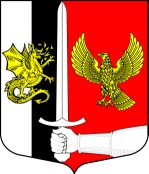 Администрация муниципального образованияЧерновское сельское поселениеСланцевского муниципального района Ленинградской областиПОСТАНОВЛЕНИЕОб утверждении Порядка проведения антикоррупционного мониторинга на территории муниципального образования Черновское сельское поселение В целях осуществления антикоррупционного мониторинга в пределах своих полномочий, а также в соответствии с Федеральным законом от 25 декабря 2008 года № 273-ФЗ "О противодействии коррупции", ст. 7 Областного закона Ленинградской области от 17.06.2011 № 44-ОЗ  «О противодействии коррупции в Ленинградской области» и на основании представления Сланцевской городской прокуратуры от 29.02.2016 № 86-100-16/30 «Об устранении нарушений Федерального законодательства», администрация муниципального образования Черновское сельское поселение Сланцевского муниципального района Ленинградской области п о с т а н о в л я е т:1. Утвердить Порядок проведения антикоррупционного мониторинга на территории муниципального образования Черновское сельское поселение (прилагается). 2. Разместить данное постановление на официальном сайте администрации муниципального образования Черновское сельское поселение в сети Интернет по адресу: черновское.рф. 3. Контроль за исполнением постановления оставляю за собой.Глава администрациимуниципального образования                                                 В.О. ОвлаховскийПриложение к  постановлению администрацииЧерновского сельского поселения                                                                                                    от _____2016  №  ___ПОРЯДОК
проведения антикоррупционного мониторинга

I. Общие положения 
1. Настоящий Порядок проведения антикоррупционного мониторинга (далее – Порядок) устанавливает последовательность действий по проведению антикоррупционного мониторинга, а также определяет перечень сведений о ходе реализации мер по противодействию коррупции в  органах местного самоуправления (далее – Сведения). При осуществлении антикоррупционного мониторинга могут использоваться следующие методы:- сравнительный анализ;- анализ документов (публикаций, отчетов, справок, обращений);- опрос (анкетирование, интервьюирование);- наблюдение.2. Администрацией Черновского сельского поселения (далее – администрация) осуществляется сбор сведений о ходе реализации мер по противодействию коррупции в  органах местного самоуправления.
3. Сведения формируется согласно приложению 1 и 2, к настоящему Порядку. 
II. Порядок и сроки формирования и направления Сведений 
мониторинга
4. Администрацией Черновского сельского поселения Сведения мониторинга представляются в Комиссию по противодействию коррупции администрации Черновского сельского поселения согласно следующего графика НАКОПИТЕЛЬНЫМ ИТОГОМ:сведения за 1 квартал – квартальная форма;сведения за 2 квартал – квартальная форма (данные суммируются за 1 и 2 кварталы);сведения за 3 квартал – квартальная форма (данные суммируются за 1, 2 и 3 кварталы);сведения за год – годовая форма и текстовый отчет.5. Сведения мониторинга хода реализации в органах местного самоуправления мероприятий по противодействию коррупции (далее – отчет) представляются на электронном носителе.6. Для подготовки отчета вносятся требуемые значения в соответствующие графы таблицы, а также в поля формы представления текстовой информации. Не допускается ввод в графы таблицы нецифровых значений (дефисов, тире иной текстовой информации), если это не предусмотрено наименованием графы.7. Если возникает необходимость пояснить введенное значение, текст комментария необходимо размещать ниже таблицы с указанием графы, к которой он относится. Комментарии также можно вывести в отдельное приложение к таблице.8. Сведения антикоррупционного мониторинга формируются администрацией Черновского сельского поселения, в рамках своей компетенции, по форме согласно приложениям 1, 2 к настоящему Порядку. При отсутствии количественных показателей мониторинга в соответствующей графе показателей сведений ставится цифра «0».Приложение N 1к Порядку проведения антикоррупционного мониторингаСведения 
о ходе реализации мер по противодействию коррупции в органах местного самоуправленияЗа 20___ год (информация представляется за 1 квартал, 
2 квартала и 3 квартала года накопительным итогом)Представляет администрация Черновского сельского поселенияПриложение N 2к Порядку проведения антикоррупционного мониторинга								                                                                                             Форма - Мониторинг-К годовая 			"Сведенияо ходе реализации мер по противодействию коррупции в  органах местного самоуправления"за	 20__ годПредставляет		администрация Черновского сельского поселения Сланцевского муниципального района16.03.2016 г.                                                   № 38-пНаименование позицииНаименование позицииНаименование позицииНаименование позицииНаименование позицииНаименование позицииНаименование позицииНаименование позицииНаименование позицииНаименование позициианалогичный период прошлого годааналогичный период прошлого годаза  __квартал   20__ годаОбщие сведенияОбщая численность  служащих, подающих сведения о своих доходах, имуществе, обязательствах имущественного характера, а также доходах, имуществе, обязательствах имущественного характера супруги (супруга), а также несовершеннолетних детейОбщая численность  служащих, подающих сведения о своих доходах, имуществе, обязательствах имущественного характера, а также доходах, имуществе, обязательствах имущественного характера супруги (супруга), а также несовершеннолетних детейштатная1.1.1Общие сведенияОбщая численность  служащих, подающих сведения о своих доходах, имуществе, обязательствах имущественного характера, а также доходах, имуществе, обязательствах имущественного характера супруги (супруга), а также несовершеннолетних детейОбщая численность  служащих, подающих сведения о своих доходах, имуществе, обязательствах имущественного характера, а также доходах, имуществе, обязательствах имущественного характера супруги (супруга), а также несовершеннолетних детейфактическая1.1.2Общие сведенияПринято на службу служащих за отчетный периодПринято на службу служащих за отчетный периодПринято на службу служащих за отчетный период1.2Сведения о штатной численности и укомплектованности подразделений
(должностных лиц) по профилактике коррупционных и иных правонарушений Штатная численность подразделений (должностных лиц) по профилактике коррупционных и иных правонарушенийШтатная численность подразделений (должностных лиц) по профилактике коррупционных и иных правонарушенийШтатная численность подразделений (должностных лиц) по профилактике коррупционных и иных правонарушений2.1Сведения о штатной численности и укомплектованности подразделений
(должностных лиц) по профилактике коррупционных и иных правонарушений Фактическая численность подразделений (должностных лиц) по профилактике коррупционных и иных правонарушений, а также из указанной численности количество лиц с опытом работы
в данной сфере свыше 3-х летФактическая численность подразделений (должностных лиц) по профилактике коррупционных и иных правонарушений, а также из указанной численности количество лиц с опытом работы
в данной сфере свыше 3-х летвсего2.2.1Сведения о штатной численности и укомплектованности подразделений
(должностных лиц) по профилактике коррупционных и иных правонарушений Фактическая численность подразделений (должностных лиц) по профилактике коррупционных и иных правонарушений, а также из указанной численности количество лиц с опытом работы
в данной сфере свыше 3-х летФактическая численность подразделений (должностных лиц) по профилактике коррупционных и иных правонарушений, а также из указанной численности количество лиц с опытом работы
в данной сфере свыше 3-х летиз них с опытом свыше
 3-х лет2.2.2Сведения о штатной численности и укомплектованности подразделений
(должностных лиц) по профилактике коррупционных и иных правонарушений Количество подразделений по профилактике коррупционных и иных правонарушенийКоличество подразделений по профилактике коррупционных и иных правонарушенийКоличество подразделений по профилактике коррупционных и иных правонарушений2.3Сведения о проверках достоверности и полноты сведений о доходах, об имуществе и обязательствах имущественного характера, представляемых гражданами, претендующими на замещение должностей государственной/муниципальной службы Количество указанных проверок сведений,  представляемых гражданами, претендующими на замещение должностей государственной/муниципальной службыКоличество указанных проверок сведений,  представляемых гражданами, претендующими на замещение должностей государственной/муниципальной службыКоличество указанных проверок сведений,  представляемых гражданами, претендующими на замещение должностей государственной/муниципальной службы3.1Сведения о проверках достоверности и полноты сведений о доходах, об имуществе и обязательствах имущественного характера, представляемых гражданами, претендующими на замещение должностей государственной/муниципальной службы Количество граждан, в отношении которых установлены факты представления недостоверных и (или) неполных сведенийКоличество граждан, в отношении которых установлены факты представления недостоверных и (или) неполных сведенийКоличество граждан, в отношении которых установлены факты представления недостоверных и (или) неполных сведений3.2Сведения о проверках достоверности и полноты сведений о доходах, об имуществе и обязательствах имущественного характера, представляемых гражданами, претендующими на замещение должностей государственной/муниципальной службы Количество граждан, которым отказано в замещении должностей государственной/муниципальной службы по результатам указанных проверокКоличество граждан, которым отказано в замещении должностей государственной/муниципальной службы по результатам указанных проверокКоличество граждан, которым отказано в замещении должностей государственной/муниципальной службы по результатам указанных проверок3.3Сведения о проверках достоверности и полноты сведений о доходах,  об имуществе и обязательствах имущественного характера, представляемых  государственными/муниципальными служащими (далее - служащие)Количество указанных проверок сведений, представляемых  служащимиКоличество указанных проверок сведений, представляемых  служащимиКоличество указанных проверок сведений, представляемых  служащими4.1Сведения о проверках достоверности и полноты сведений о доходах,  об имуществе и обязательствах имущественного характера, представляемых  государственными/муниципальными служащими (далее - служащие)Количество  служащих, в отношении которых установлены факты представления недостоверных и (или) неполных сведенийКоличество  служащих, в отношении которых установлены факты представления недостоверных и (или) неполных сведенийКоличество  служащих, в отношении которых установлены факты представления недостоверных и (или) неполных сведений4.2Сведения о проверках достоверности и полноты сведений о доходах,  об имуществе и обязательствах имущественного характера, представляемых  государственными/муниципальными служащими (далее - служащие)Количество служащих, привлеченных к дисциплинарной ответственности по результатам указанных проверокКоличество служащих, привлеченных к дисциплинарной ответственности по результатам указанных провероквсего4.3.1Сведения о проверках достоверности и полноты сведений о доходах,  об имуществе и обязательствах имущественного характера, представляемых  государственными/муниципальными служащими (далее - служащие)Количество служащих, привлеченных к дисциплинарной ответственности по результатам указанных проверокКоличество служащих, привлеченных к дисциплинарной ответственности по результатам указанных проверокиз них уволено4.3.2Информация о результатах контроля сведений о расходах, проведенных подразделениями (должностными лицами) по профилактике коррупционных и иных правонарушенийКоличество проверок сведений о расходах, проведенных указанными подразделениями (должностными лицами)Количество проверок сведений о расходах, проведенных указанными подразделениями (должностными лицами)Количество проверок сведений о расходах, проведенных указанными подразделениями (должностными лицами)5.1Информация о результатах контроля сведений о расходах, проведенных подразделениями (должностными лицами) по профилактике коррупционных и иных правонарушенийКоличество служащих, в результате контроля за расходами которых внесены предложения о применении к ним мер юридической ответственности и (или) направлении материалов, полученных в результате указанного контроля, в правоохранительные органыКоличество служащих, в результате контроля за расходами которых внесены предложения о применении к ним мер юридической ответственности и (или) направлении материалов, полученных в результате указанного контроля, в правоохранительные органывсего5.2.1Информация о результатах контроля сведений о расходах, проведенных подразделениями (должностными лицами) по профилактике коррупционных и иных правонарушенийКоличество служащих, в результате контроля за расходами которых внесены предложения о применении к ним мер юридической ответственности и (или) направлении материалов, полученных в результате указанного контроля, в правоохранительные органыКоличество служащих, в результате контроля за расходами которых внесены предложения о применении к ним мер юридической ответственности и (или) направлении материалов, полученных в результате указанного контроля, в правоохранительные органыв том числе не представивших сведения о расходах, но обязанных их представлять5.2.2Информация о результатах контроля сведений о расходах, проведенных подразделениями (должностными лицами) по профилактике коррупционных и иных правонарушенийиз нихпривлечено к дисциплинарной ответственностипривлечено к дисциплинарной ответственности5.2.3.1Информация о результатах контроля сведений о расходах, проведенных подразделениями (должностными лицами) по профилактике коррупционных и иных правонарушенийиз нихуволеноуволено5.2.3.2Информация о результатах контроля сведений о расходах, проведенных подразделениями (должностными лицами) по профилактике коррупционных и иных правонарушенийиз нихколичество материалов, направленных по результатам указанных проверок в правоохранительные органы (иные органы по компетенции)количество материалов, направленных по результатам указанных проверок в правоохранительные органы (иные органы по компетенции)5.2.3.3Информация о результатах контроля сведений о расходах, проведенных подразделениями (должностными лицами) по профилактике коррупционных и иных правонарушенийиз нихв том числе по которымвозбуждено уголовных дел5.2.3.4Сведения о проверках соблюдения  служащими  установленных ограничений и запретов, а также требований о предотвращении или урегулировании конфликта интересовКоличество указанных проверокКоличество указанных проверокКоличество указанных проверок6.1Сведения о проверках соблюдения  служащими  установленных ограничений и запретов, а также требований о предотвращении или урегулировании конфликта интересовКоличество  служащих, в отношении которых установлены факты несоблюдения:Ограничений и запретовОграничений и запретов6.2Сведения о проверках соблюдения  служащими  установленных ограничений и запретов, а также требований о предотвращении или урегулировании конфликта интересовКоличество  служащих, в отношении которых установлены факты несоблюдения:Требований о предотвращении или урегулировании конфликта интересовТребований о предотвращении или урегулировании конфликта интересов6.3Сведения о проверках соблюдения  служащими  установленных ограничений и запретов, а также требований о предотвращении или урегулировании конфликта интересовКоличество служащих, привлеченных к дисциплинарной ответственности за нарушениеОграничений и запретоввсего6.4.1Сведения о проверках соблюдения  служащими  установленных ограничений и запретов, а также требований о предотвращении или урегулировании конфликта интересовКоличество служащих, привлеченных к дисциплинарной ответственности за нарушениеОграничений и запретовиз них уволено6.4.2Сведения о проверках соблюдения  служащими  установленных ограничений и запретов, а также требований о предотвращении или урегулировании конфликта интересовКоличество служащих, привлеченных к дисциплинарной ответственности за нарушениеТребований о предотвращении или урегулировании конфликта интересоввсего6.5.1Сведения о проверках соблюдения  служащими  установленных ограничений и запретов, а также требований о предотвращении или урегулировании конфликта интересовКоличество служащих, привлеченных к дисциплинарной ответственности за нарушениеТребований о предотвращении или урегулировании конфликта интересовиз них уволено6.5.2Сведения о проверках соблюдения гражданами, замещавшими должности государственной/муниципальной службы, ограничений при заключении ими после ухода с государственной/муниципальной службы трудового договора и (или) гражданско-правового договора в случаях, предусмотренных законодательствомКоличество указанных проверок Количество указанных проверок Количество указанных проверок 7.1Сведения о проверках соблюдения гражданами, замещавшими должности государственной/муниципальной службы, ограничений при заключении ими после ухода с государственной/муниципальной службы трудового договора и (или) гражданско-правового договора в случаях, предусмотренных законодательствомКоличество нарушений указанных ограничений, выявленных в ходе указанных проверокКоличество нарушений указанных ограничений, выявленных в ходе указанных проверокКоличество нарушений указанных ограничений, выявленных в ходе указанных проверок7.2Сведения о проверках соблюдения гражданами, замещавшими должности государственной/муниципальной службы, ограничений при заключении ими после ухода с государственной/муниципальной службы трудового договора и (или) гражданско-правового договора в случаях, предусмотренных законодательствомКоличество граждан, которым отказано в замещении должности или выполнении работы по результатам указанных проверокКоличество граждан, которым отказано в замещении должности или выполнении работы по результатам указанных проверокКоличество граждан, которым отказано в замещении должности или выполнении работы по результатам указанных проверок7.3Сведения о проверках соблюдения гражданами, замещавшими должности государственной/муниципальной службы, ограничений при заключении ими после ухода с государственной/муниципальной службы трудового договора и (или) гражданско-правового договора в случаях, предусмотренных законодательствомКоличество трудовых договоров и (или) гражданско-правовых договоров, расторгнутых по результатам указанных проверокКоличество трудовых договоров и (или) гражданско-правовых договоров, расторгнутых по результатам указанных проверокКоличество трудовых договоров и (или) гражданско-правовых договоров, расторгнутых по результатам указанных проверок7.4Сведения об уведомлении  служащими представителя нанимателя об иной оплачиваемой работеКоличество  служащих, которые уведомили об иной оплачиваемой работеКоличество  служащих, которые уведомили об иной оплачиваемой работеКоличество  служащих, которые уведомили об иной оплачиваемой работе8.1Сведения об уведомлении  служащими представителя нанимателя об иной оплачиваемой работеКоличество  служащих, не уведомивших (несвоевременно уведомивших) при фактическом выполнении иной оплачиваемой деятельностиКоличество  служащих, не уведомивших (несвоевременно уведомивших) при фактическом выполнении иной оплачиваемой деятельностиКоличество  служащих, не уведомивших (несвоевременно уведомивших) при фактическом выполнении иной оплачиваемой деятельности8.2Сведения об уведомлении  служащими представителя нанимателя об иной оплачиваемой работеКоличество служащих,
привлеченных к дисциплинарной ответственности за нарушение порядка уведомления, либо не уведомивших представителя нанимателя об иной оплачиваемой работе, а также сколько из них уволеноКоличество служащих,
привлеченных к дисциплинарной ответственности за нарушение порядка уведомления, либо не уведомивших представителя нанимателя об иной оплачиваемой работе, а также сколько из них уволеновсего8.3.1Сведения об уведомлении  служащими представителя нанимателя об иной оплачиваемой работеКоличество служащих,
привлеченных к дисциплинарной ответственности за нарушение порядка уведомления, либо не уведомивших представителя нанимателя об иной оплачиваемой работе, а также сколько из них уволеноКоличество служащих,
привлеченных к дисциплинарной ответственности за нарушение порядка уведомления, либо не уведомивших представителя нанимателя об иной оплачиваемой работе, а также сколько из них уволеноиз них уволено8.3.2Сведения о проверке обращений о коррупционных правонарушениях  служащихКоличество обращений от граждан и организаций о совершении служащими коррупционных правонарушений, а также число рассмотренных обращений из указанного количестваКоличество обращений от граждан и организаций о совершении служащими коррупционных правонарушений, а также число рассмотренных обращений из указанного количествавсего9.1.1Сведения о проверке обращений о коррупционных правонарушениях  служащихКоличество обращений от граждан и организаций о совершении служащими коррупционных правонарушений, а также число рассмотренных обращений из указанного количестваКоличество обращений от граждан и организаций о совершении служащими коррупционных правонарушений, а также число рассмотренных обращений из указанного количестваиз них рассмотрено9.1.2Сведения о проверке обращений о коррупционных правонарушениях  служащихКоличество  служащих, привлеченных к дисциплинарной ответственности по результатам рассмотрения указанных обращенийКоличество  служащих, привлеченных к дисциплинарной ответственности по результатам рассмотрения указанных обращенийвсего9.2.1Сведения о проверке обращений о коррупционных правонарушениях  служащихКоличество  служащих, привлеченных к дисциплинарной ответственности по результатам рассмотрения указанных обращенийКоличество  служащих, привлеченных к дисциплинарной ответственности по результатам рассмотрения указанных обращенийиз них уволено9.2.2Сведения о проверке обращений о коррупционных правонарушениях  служащихКоличество возбужденных уголовных дел 
по результатам рассмотрения указанных обращенийКоличество возбужденных уголовных дел 
по результатам рассмотрения указанных обращенийКоличество возбужденных уголовных дел 
по результатам рассмотрения указанных обращений9.3Деятельность комиссий по соблюдению требований к служебному поведению и урегулированию конфликта интересов (аттестационных комиссий) - далее комиссииКоличество имеющихся комиссий по соблюдению требований к служебному поведению и урегулированию конфликта интересов (аттестационных комиссий)Количество имеющихся комиссий по соблюдению требований к служебному поведению и урегулированию конфликта интересов (аттестационных комиссий)Количество имеющихся комиссий по соблюдению требований к служебному поведению и урегулированию конфликта интересов (аттестационных комиссий)10.1Деятельность комиссий по соблюдению требований к служебному поведению и урегулированию конфликта интересов (аттестационных комиссий) - далее комиссииКоличество проведенных заседаний комиссийКоличество проведенных заседаний комиссийКоличество проведенных заседаний комиссий10.2Деятельность комиссий по соблюдению требований к служебному поведению и урегулированию конфликта интересов (аттестационных комиссий) - далее комиссииКоличество служащих (граждан, ранее замещавших должности служащих), в отношении которых комиссиями  рассмотрены материалыКоличество служащих (граждан, ранее замещавших должности служащих), в отношении которых комиссиями  рассмотрены материалыКоличество служащих (граждан, ранее замещавших должности служащих), в отношении которых комиссиями  рассмотрены материалы10.3Деятельность комиссий по соблюдению требований к служебному поведению и урегулированию конфликта интересов (аттестационных комиссий) - далее комиссиив том числе, касающиесяпредоставления недостоверных или неполных сведений о доходах, расходах, об имуществе и обязательствах имущественного характерапредоставления недостоверных или неполных сведений о доходах, расходах, об имуществе и обязательствах имущественного характера10.3.1Деятельность комиссий по соблюдению требований к служебному поведению и урегулированию конфликта интересов (аттестационных комиссий) - далее комиссиив том числе, касающиесяневозможности по объективным причинам представить сведения о доходах, расходах, об имуществе и обязательствах имущественного характера супруги (супруга) и несовершеннолетних детейневозможности по объективным причинам представить сведения о доходах, расходах, об имуществе и обязательствах имущественного характера супруги (супруга) и несовершеннолетних детей10.3.2Деятельность комиссий по соблюдению требований к служебному поведению и урегулированию конфликта интересов (аттестационных комиссий) - далее комиссиив том числе, касающиесяо невозможности выполнить требования о запрете отдельным категориям лиц открывать и иметь счета (вклады), хранить наличные денежные средства и ценности в иностранных банках, расположенных за пределами территории Российской Федерации, владеть и (или) пользоваться иностранными финансовыми инструментами" в соответствующих случаяхо невозможности выполнить требования о запрете отдельным категориям лиц открывать и иметь счета (вклады), хранить наличные денежные средства и ценности в иностранных банках, расположенных за пределами территории Российской Федерации, владеть и (или) пользоваться иностранными финансовыми инструментами" в соответствующих случаях10.3.3Деятельность комиссий по соблюдению требований к служебному поведению и урегулированию конфликта интересов (аттестационных комиссий) - далее комиссиив том числе, касающиесянесоблюдения требований к служебному поведению и (или) требований об урегулировании конфликта интересовнесоблюдения требований к служебному поведению и (или) требований об урегулировании конфликта интересов10.3.4Деятельность комиссий по соблюдению требований к служебному поведению и урегулированию конфликта интересов (аттестационных комиссий) - далее комиссиив том числе, касающиесядачи согласия на замещение должности в коммерческой или некоммерческой организации либо на выполнение работы на условиях гражданско-правового договорадачи согласия на замещение должности в коммерческой или некоммерческой организации либо на выполнение работы на условиях гражданско-правового договора10.3.5Деятельность комиссий по соблюдению требований к служебному поведению и урегулированию конфликта интересов (аттестационных комиссий) - далее комиссиив том числе, касающиесяиз нихразрешено10.3.4.1Деятельность комиссий по соблюдению требований к служебному поведению и урегулированию конфликта интересов (аттестационных комиссий) - далее комиссииКоличество выявленных комиссиями нарушенийКоличество выявленных комиссиями нарушенийКоличество выявленных комиссиями нарушений10.4Деятельность комиссий по соблюдению требований к служебному поведению и урегулированию конфликта интересов (аттестационных комиссий) - далее комиссиив том числе касающихся требованийо достоверности и полноте сведений о доходах, расходах, об имуществе и обязательствах имущественного характерао достоверности и полноте сведений о доходах, расходах, об имуществе и обязательствах имущественного характера10.4.1Деятельность комиссий по соблюдению требований к служебному поведению и урегулированию конфликта интересов (аттестационных комиссий) - далее комиссиив том числе касающихся требованийоб объективности и уважительности причин непредставления сведений о доходах супруги (супруга) и несовершеннолетних детейоб объективности и уважительности причин непредставления сведений о доходах супруги (супруга) и несовершеннолетних детей10.4.2Деятельность комиссий по соблюдению требований к служебному поведению и урегулированию конфликта интересов (аттестационных комиссий) - далее комиссиив том числе касающихся требований о запрете отдельным категориям лиц открывать и иметь счета (вклады), хранить наличные денежные средства и ценности в иностранных банках, расположенных за пределами территории Российской Федерации, владеть и (или) пользоваться иностранными финансовыми инструментами" в соответствующих случаях о запрете отдельным категориям лиц открывать и иметь счета (вклады), хранить наличные денежные средства и ценности в иностранных банках, расположенных за пределами территории Российской Федерации, владеть и (или) пользоваться иностранными финансовыми инструментами" в соответствующих случаях10.4.3Деятельность комиссий по соблюдению требований к служебному поведению и урегулированию конфликта интересов (аттестационных комиссий) - далее комиссиив том числе касающихся требованийк служебному поведениюк служебному поведению10.4.4Деятельность комиссий по соблюдению требований к служебному поведению и урегулированию конфликта интересов (аттестационных комиссий) - далее комиссиив том числе касающихся требованийоб урегулировании конфликта интересовоб урегулировании конфликта интересов10.4.5Деятельность комиссий по соблюдению требований к служебному поведению и урегулированию конфликта интересов (аттестационных комиссий) - далее комиссииКоличество служащих, привлеченных к дисциплинарной ответственности по результатам заседаний комиссийКоличество служащих, привлеченных к дисциплинарной ответственности по результатам заседаний комиссийКоличество служащих, привлеченных к дисциплинарной ответственности по результатам заседаний комиссий10.5Деятельность комиссий по соблюдению требований к служебному поведению и урегулированию конфликта интересов (аттестационных комиссий) - далее комиссиив том числе за нарушения требованийо достоверности и полноте сведений о доходах, расходах, об имуществе и обязательствах имущественного характерао достоверности и полноте сведений о доходах, расходах, об имуществе и обязательствах имущественного характера10.5.1Деятельность комиссий по соблюдению требований к служебному поведению и урегулированию конфликта интересов (аттестационных комиссий) - далее комиссиив том числе за нарушения требованийоб объективности и уважительности причин непредставления сведений о доходах супруги (супруга) и несовершеннолетних детейоб объективности и уважительности причин непредставления сведений о доходах супруги (супруга) и несовершеннолетних детей10.5.2Деятельность комиссий по соблюдению требований к служебному поведению и урегулированию конфликта интересов (аттестационных комиссий) - далее комиссиив том числе за нарушения требований о запрете отдельным категориям лиц открывать и иметь счета (вклады), хранить наличные денежные средства и ценности в иностранных банках, расположенных за пределами территории Российской Федерации, владеть и (или) пользоваться иностранными финансовыми инструментами" в соответствующих случаях о запрете отдельным категориям лиц открывать и иметь счета (вклады), хранить наличные денежные средства и ценности в иностранных банках, расположенных за пределами территории Российской Федерации, владеть и (или) пользоваться иностранными финансовыми инструментами" в соответствующих случаях10.5.3Деятельность комиссий по соблюдению требований к служебному поведению и урегулированию конфликта интересов (аттестационных комиссий) - далее комиссиив том числе за нарушения требованийк служебному поведениюк служебному поведению10.5.4Деятельность комиссий по соблюдению требований к служебному поведению и урегулированию конфликта интересов (аттестационных комиссий) - далее комиссиив том числе за нарушения требованийоб урегулировании конфликта интересовоб урегулировании конфликта интересов10.5.5Сведения об ответственности служащих за совершение коррупционных правонарушенийКоличество служащих, привлеченных к юридической ответственности за совершение коррупционных правонарушенийКоличество служащих, привлеченных к юридической ответственности за совершение коррупционных правонарушенийКоличество служащих, привлеченных к юридической ответственности за совершение коррупционных правонарушений11.1Сведения об ответственности служащих за совершение коррупционных правонарушенийиз них привлечено к:Дисциплинарной ответственностиДисциплинарной ответственности11.1.1Сведения об ответственности служащих за совершение коррупционных правонарушенийиз них привлечено к:Административной ответственностиАдминистративной ответственности11.1.2Сведения об ответственности служащих за совершение коррупционных правонарушенийиз них привлечено к:Уголовной ответственностиУголовной ответственности11.1.3Сведения об увольнении  служащих
в связи с утратой доверияКоличество служащих, уволенных за совершение коррупционных проступков, правонарушений, несоблюдение требований к служебному поведению и (или) требований об урегулировании конфликта интересовКоличество служащих, уволенных за совершение коррупционных проступков, правонарушений, несоблюдение требований к служебному поведению и (или) требований об урегулировании конфликта интересовКоличество служащих, уволенных за совершение коррупционных проступков, правонарушений, несоблюдение требований к служебному поведению и (или) требований об урегулировании конфликта интересов12.1Сведения об увольнении  служащих
в связи с утратой доверияв том числеКоличество  служащих, уволенных в связи с утратой доверияКоличество  служащих, уволенных в связи с утратой доверия12.1.1Сведения об увольнении  служащих
в связи с утратой доверияв том числеиз них по следующим основаниям:Непринятие мер по предотвращению и (или) урегулированию конфликта интересов, стороной которого он является12.1.1.1Сведения об увольнении  служащих
в связи с утратой доверияв том числеиз них по следующим основаниям:Непредставление сведений о доходах, либо представления заведомо недостоверных или неполных сведений12.1.1.2Сведения об увольнении  служащих
в связи с утратой доверияв том числеиз них по следующим основаниям:Участие на платной основе в деятельности органа управления коммерческой организации12.1.1.3Сведения об увольнении  служащих
в связи с утратой доверияв том числеиз них по следующим основаниям:Осуществление предпринимательской деятельности12.1.1.4Сведения об увольнении  служащих
в связи с утратой доверияв том числеиз них по следующим основаниям:Нарушение  служащим, его супругой (супругом) и несовершеннолетними детьми запрета открывать и иметь счета (вклады), хранить наличные денежные средства и ценности в иностранных банках, расположенных за пределами территории Российской Федерации, владеть и (или) пользоваться иностранными финансовыми инструментами2.1.1.5Сведения об увольнении  служащих
в связи с утратой доверияв том числеиз них по следующим основаниям:По иным основаниям, предусмотренным законодательством Российской Федерации2.1.1.6Сведения о рассмотрении  уведомлений служащих о фактах обращений в целях склонения их к совершению коррупционных правонарушенийКоличество уведомлений  служащих о фактах обращений в целях склонения их к совершению коррупционных правонарушений, а также число рассмотренных уведомлений из указанного количестваКоличество уведомлений  служащих о фактах обращений в целях склонения их к совершению коррупционных правонарушений, а также число рассмотренных уведомлений из указанного количествавсего13.1.1Сведения о рассмотрении  уведомлений служащих о фактах обращений в целях склонения их к совершению коррупционных правонарушенийКоличество уведомлений  служащих о фактах обращений в целях склонения их к совершению коррупционных правонарушений, а также число рассмотренных уведомлений из указанного количестваКоличество уведомлений  служащих о фактах обращений в целях склонения их к совершению коррупционных правонарушений, а также число рассмотренных уведомлений из указанного количестваиз них рассмотрено13.1.2Сведения о рассмотрении  уведомлений служащих о фактах обращений в целях склонения их к совершению коррупционных правонарушенийСколько по результатам рассмотрения указанных уведомлений возбуждено уголовных делСколько по результатам рассмотрения указанных уведомлений возбуждено уголовных делСколько по результатам рассмотрения указанных уведомлений возбуждено уголовных дел13.2Сведения о рассмотрении  уведомлений служащих о фактах обращений в целях склонения их к совершению коррупционных правонарушенийСколько по результатам рассмотрения указанных уведомлений привлечено к уголовной ответственности лицСколько по результатам рассмотрения указанных уведомлений привлечено к уголовной ответственности лицСколько по результатам рассмотрения указанных уведомлений привлечено к уголовной ответственности лиц13.3Сведения об организации  подготовки  служащих в сфере противодействия коррупции Общее количество служащих, прошедших обучение по антикоррупционной тематикеОбщее количество служащих, прошедших обучение по антикоррупционной тематикеОбщее количество служащих, прошедших обучение по антикоррупционной тематике14.1Сведения об организации  подготовки  служащих в сфере противодействия коррупции из нихколичество служащих, в функциональные обязанности которых входит участие в противодействии коррупцииколичество служащих, в функциональные обязанности которых входит участие в противодействии коррупции14.1.1Сведения о правовом и антикоррупционном просвещении государственных служащихКоличество проведенных мероприятий правовой и антикоррупционной направленности Количество проведенных мероприятий правовой и антикоррупционной направленности Количество проведенных мероприятий правовой и антикоррупционной направленности 15.1Сведения о взаимодействии власти с институтами гражданского обществаКоличество  наиболее активно взаимодействующих в сфере противодействия коррупции общественных объединений и организаций, а также у скольких из них уставными задачами является участие в противодействии коррупцииКоличество  наиболее активно взаимодействующих в сфере противодействия коррупции общественных объединений и организаций, а также у скольких из них уставными задачами является участие в противодействии коррупциивсего16.1.1Сведения о взаимодействии власти с институтами гражданского обществаКоличество  наиболее активно взаимодействующих в сфере противодействия коррупции общественных объединений и организаций, а также у скольких из них уставными задачами является участие в противодействии коррупцииКоличество  наиболее активно взаимодействующих в сфере противодействия коррупции общественных объединений и организаций, а также у скольких из них уставными задачами является участие в противодействии коррупциииз них с указанными уставными задачами16.1.2Сведения о взаимодействии власти с институтами гражданского обществаКоличество мероприятий антикоррупционной направленности, проведенных в отчетный период с участием общественных объединений и организацийКоличество мероприятий антикоррупционной направленности, проведенных в отчетный период с участием общественных объединений и организацийКоличество мероприятий антикоррупционной направленности, проведенных в отчетный период с участием общественных объединений и организаций16.2Сведения о взаимодействии с общероссийскими средствами массовой информацииКоличество выступлений антикоррупционной направленной официальных представителей органа исполнительной власти в общероссийских (региональных) средствах массовой информацииКоличество выступлений антикоррупционной направленной официальных представителей органа исполнительной власти в общероссийских (региональных) средствах массовой информацииКоличество выступлений антикоррупционной направленной официальных представителей органа исполнительной власти в общероссийских (региональных) средствах массовой информации17.1Сведения о взаимодействии с общероссийскими средствами массовой информацииКоличество программ, фильмов, печатных изданий, сетевых изданий антикоррупционной направленности, созданных самостоятельно или при поддержке органа государственной власти/местного самоуправленияКоличество программ, фильмов, печатных изданий, сетевых изданий антикоррупционной направленности, созданных самостоятельно или при поддержке органа государственной власти/местного самоуправленияКоличество программ, фильмов, печатных изданий, сетевых изданий антикоррупционной направленности, созданных самостоятельно или при поддержке органа государственной власти/местного самоуправления17.2Сведения об исполнении установленного порядка сообщения о получении подаркаКоличество поступивших уведомлений о получении подаркаКоличество поступивших уведомлений о получении подаркаКоличество поступивших уведомлений о получении подарка18.1Сведения об исполнении установленного порядка сообщения о получении подаркаКоличество сданных подарковКоличество сданных подарковКоличество сданных подарков18.2Сведения об исполнении установленного порядка сообщения о получении подаркаКоличество поступивших заявлений о выкупе подаркаКоличество поступивших заявлений о выкупе подаркаКоличество поступивших заявлений о выкупе подарка18.3Сведения об исполнении установленного порядка сообщения о получении подаркаКоличество выкупленных подарков Количество выкупленных подарков Количество выкупленных подарков 18.4Сведения об исполнении установленного порядка сообщения о получении подаркаОбщая сумма, полученная по итогам выкупа подарков, тыс. руб.Общая сумма, полученная по итогам выкупа подарков, тыс. руб.Общая сумма, полученная по итогам выкупа подарков, тыс. руб.18.5Сведения об исполнении установленного порядка сообщения о получении подаркаКоличество реализованных подарковКоличество реализованных подарковКоличество реализованных подарков18.6Сведения об исполнении установленного порядка сообщения о получении подаркаОбщая сумма, полученная по итогам реализации подарков, тыс. руб.Общая сумма, полученная по итогам реализации подарков, тыс. руб.Общая сумма, полученная по итогам реализации подарков, тыс. руб.18.7Сведения об исполнении установленного порядка сообщения о получении подаркаКоличество подарков, переданных на баланс благотворительных организацийКоличество подарков, переданных на баланс благотворительных организацийКоличество подарков, переданных на баланс благотворительных организаций18.8Сведения об исполнении установленного порядка сообщения о получении подаркаКоличество уничтоженных подарковКоличество уничтоженных подарковКоличество уничтоженных подарков18.9Наименование позицииНаименование позицииНаименование позицииНаименование позицииНаименование позицииНаименование позицииНаименование позицииНаименование позицииНаименование позицииНаименование позицииНаименование позицииНаименование позицииНаименование позицииНаименование позицииНаименование позицииНаименование позицииОрганы местного самоуправленияОрганы местного самоуправленияНаименование позицииНаименование позицииНаименование позицииНаименование позицииНаименование позицииНаименование позицииНаименование позицииНаименование позиции20___ год 20__ год Общие сведенияОбщие сведенияОбщая численность  муниципальных служащих (далее - служащие)Общая численность  муниципальных служащих (далее - служащие)Общая численность  муниципальных служащих (далее - служащие)Общая численность  муниципальных служащих (далее - служащие)штатная1.1.1Общие сведенияОбщие сведенияОбщая численность  муниципальных служащих (далее - служащие)Общая численность  муниципальных служащих (далее - служащие)Общая численность  муниципальных служащих (далее - служащие)Общая численность  муниципальных служащих (далее - служащие)фактическая1.1.2Общие сведенияОбщие сведенияОбщая численность  служащих, подающих сведения о своих доходах, имуществе, обязательствах имущественного характера, а также доходах, имуществе, обязательствах имущественного характера супруги (супруга), а также несовершеннолетних детейОбщая численность  служащих, подающих сведения о своих доходах, имуществе, обязательствах имущественного характера, а также доходах, имуществе, обязательствах имущественного характера супруги (супруга), а также несовершеннолетних детейОбщая численность  служащих, подающих сведения о своих доходах, имуществе, обязательствах имущественного характера, а также доходах, имуществе, обязательствах имущественного характера супруги (супруга), а также несовершеннолетних детейОбщая численность  служащих, подающих сведения о своих доходах, имуществе, обязательствах имущественного характера, а также доходах, имуществе, обязательствах имущественного характера супруги (супруга), а также несовершеннолетних детейштатная1.2.1Общие сведенияОбщие сведенияОбщая численность  служащих, подающих сведения о своих доходах, имуществе, обязательствах имущественного характера, а также доходах, имуществе, обязательствах имущественного характера супруги (супруга), а также несовершеннолетних детейОбщая численность  служащих, подающих сведения о своих доходах, имуществе, обязательствах имущественного характера, а также доходах, имуществе, обязательствах имущественного характера супруги (супруга), а также несовершеннолетних детейОбщая численность  служащих, подающих сведения о своих доходах, имуществе, обязательствах имущественного характера, а также доходах, имуществе, обязательствах имущественного характера супруги (супруга), а также несовершеннолетних детейОбщая численность  служащих, подающих сведения о своих доходах, имуществе, обязательствах имущественного характера, а также доходах, имуществе, обязательствах имущественного характера супруги (супруга), а также несовершеннолетних детейфактическая1.2.2Общие сведенияОбщие сведенияв том числеколичество служащих, представивших сведения о своих доходах, имуществе, обязательствах имущественного характера, а также доходах, имуществе, обязательствах имущественного характера супруги (супруга), а также несовершеннолетних детейколичество служащих, представивших сведения о своих доходах, имуществе, обязательствах имущественного характера, а также доходах, имуществе, обязательствах имущественного характера супруги (супруга), а также несовершеннолетних детейколичество служащих, представивших сведения о своих доходах, имуществе, обязательствах имущественного характера, а также доходах, имуществе, обязательствах имущественного характера супруги (супруга), а также несовершеннолетних детейколичество служащих, представивших сведения о своих доходах, имуществе, обязательствах имущественного характера, а также доходах, имуществе, обязательствах имущественного характера супруги (супруга), а также несовершеннолетних детей1.2.2.1Общие сведенияОбщие сведенияв том числеколичество служащих, НЕпредставивших сведения о своих доходах, имуществе, обязательствах имущественного характера, а также доходах, имуществе, обязательствах имущественного характера супруги (супруга), а также несовершеннолетних детейколичество служащих, НЕпредставивших сведения о своих доходах, имуществе, обязательствах имущественного характера, а также доходах, имуществе, обязательствах имущественного характера супруги (супруга), а также несовершеннолетних детейколичество служащих, НЕпредставивших сведения о своих доходах, имуществе, обязательствах имущественного характера, а также доходах, имуществе, обязательствах имущественного характера супруги (супруга), а также несовершеннолетних детейколичество служащих, НЕпредставивших сведения о своих доходах, имуществе, обязательствах имущественного характера, а также доходах, имуществе, обязательствах имущественного характера супруги (супруга), а также несовершеннолетних детей1.2.2.2Общие сведенияОбщие сведенияв том числеиз нихколичество служащих, уведомивших о невозможности представления сведений о своих доходах, имуществе, обязательствах имущественного характера, а также доходах, имуществе, обязательствах имущественного характера супруги (супруга), а также несовершеннолетних детейколичество служащих, уведомивших о невозможности представления сведений о своих доходах, имуществе, обязательствах имущественного характера, а также доходах, имуществе, обязательствах имущественного характера супруги (супруга), а также несовершеннолетних детейколичество служащих, уведомивших о невозможности представления сведений о своих доходах, имуществе, обязательствах имущественного характера, а также доходах, имуществе, обязательствах имущественного характера супруги (супруга), а также несовершеннолетних детей1.2.2.2.1Общие сведенияОбщие сведенияПринято на службу служащих за отчетный периодПринято на службу служащих за отчетный периодПринято на службу служащих за отчетный периодПринято на службу служащих за отчетный периодПринято на службу служащих за отчетный период1.3Сведения о штатной численности и укомплектованности подразделений
(должностных лиц) по профилактике коррупционных и иных правонарушений Сведения о штатной численности и укомплектованности подразделений
(должностных лиц) по профилактике коррупционных и иных правонарушений Штатная численность подразделений (должностных лиц) по профилактике коррупционных и иных правонарушенийШтатная численность подразделений (должностных лиц) по профилактике коррупционных и иных правонарушенийШтатная численность подразделений (должностных лиц) по профилактике коррупционных и иных правонарушенийШтатная численность подразделений (должностных лиц) по профилактике коррупционных и иных правонарушенийШтатная численность подразделений (должностных лиц) по профилактике коррупционных и иных правонарушений2.1Сведения о штатной численности и укомплектованности подразделений
(должностных лиц) по профилактике коррупционных и иных правонарушений Сведения о штатной численности и укомплектованности подразделений
(должностных лиц) по профилактике коррупционных и иных правонарушений Фактическая численность подразделений (должностных лиц) по профилактике коррупционных и иных правонарушений, а также из указанной численности количество лиц с опытом работы
в данной сфере свыше 3-х летФактическая численность подразделений (должностных лиц) по профилактике коррупционных и иных правонарушений, а также из указанной численности количество лиц с опытом работы
в данной сфере свыше 3-х летФактическая численность подразделений (должностных лиц) по профилактике коррупционных и иных правонарушений, а также из указанной численности количество лиц с опытом работы
в данной сфере свыше 3-х летФактическая численность подразделений (должностных лиц) по профилактике коррупционных и иных правонарушений, а также из указанной численности количество лиц с опытом работы
в данной сфере свыше 3-х летвсего2.2.1Сведения о штатной численности и укомплектованности подразделений
(должностных лиц) по профилактике коррупционных и иных правонарушений Сведения о штатной численности и укомплектованности подразделений
(должностных лиц) по профилактике коррупционных и иных правонарушений Фактическая численность подразделений (должностных лиц) по профилактике коррупционных и иных правонарушений, а также из указанной численности количество лиц с опытом работы
в данной сфере свыше 3-х летФактическая численность подразделений (должностных лиц) по профилактике коррупционных и иных правонарушений, а также из указанной численности количество лиц с опытом работы
в данной сфере свыше 3-х летФактическая численность подразделений (должностных лиц) по профилактике коррупционных и иных правонарушений, а также из указанной численности количество лиц с опытом работы
в данной сфере свыше 3-х летФактическая численность подразделений (должностных лиц) по профилактике коррупционных и иных правонарушений, а также из указанной численности количество лиц с опытом работы
в данной сфере свыше 3-х летиз них с опытом свыше
 3-х лет2.2.2Сведения о штатной численности и укомплектованности подразделений
(должностных лиц) по профилактике коррупционных и иных правонарушений Сведения о штатной численности и укомплектованности подразделений
(должностных лиц) по профилактике коррупционных и иных правонарушений Количество подразделений по профилактике коррупционных и иных правонарушенийКоличество подразделений по профилактике коррупционных и иных правонарушенийКоличество подразделений по профилактике коррупционных и иных правонарушенийКоличество подразделений по профилактике коррупционных и иных правонарушенийКоличество подразделений по профилактике коррупционных и иных правонарушений2.3Сведения о проверках достоверности и полноты сведений о доходах, об имуществе и обязательствах имущественного характера, представляемых гражданами, претендующими на замещение должностей муниципальной службы Сведения о проверках достоверности и полноты сведений о доходах, об имуществе и обязательствах имущественного характера, представляемых гражданами, претендующими на замещение должностей муниципальной службы Количество указанных проверок сведений,  представляемых гражданами, претендующими на замещение должностей муниципальной службыКоличество указанных проверок сведений,  представляемых гражданами, претендующими на замещение должностей муниципальной службыКоличество указанных проверок сведений,  представляемых гражданами, претендующими на замещение должностей муниципальной службыКоличество указанных проверок сведений,  представляемых гражданами, претендующими на замещение должностей муниципальной службыКоличество указанных проверок сведений,  представляемых гражданами, претендующими на замещение должностей муниципальной службы3.1Сведения о проверках достоверности и полноты сведений о доходах, об имуществе и обязательствах имущественного характера, представляемых гражданами, претендующими на замещение должностей муниципальной службы Сведения о проверках достоверности и полноты сведений о доходах, об имуществе и обязательствах имущественного характера, представляемых гражданами, претендующими на замещение должностей муниципальной службы из них, проведено на основании информации от:Правоохранительных органовПравоохранительных органовПравоохранительных органовПравоохранительных органов3.2.1Сведения о проверках достоверности и полноты сведений о доходах, об имуществе и обязательствах имущественного характера, представляемых гражданами, претендующими на замещение должностей муниципальной службы Сведения о проверках достоверности и полноты сведений о доходах, об имуществе и обязательствах имущественного характера, представляемых гражданами, претендующими на замещение должностей муниципальной службы из них, проведено на основании информации от:Работников (сотрудников) подразделений по профилактике коррупционных и иных правонарушенийРаботников (сотрудников) подразделений по профилактике коррупционных и иных правонарушенийРаботников (сотрудников) подразделений по профилактике коррупционных и иных правонарушенийРаботников (сотрудников) подразделений по профилактике коррупционных и иных правонарушений3.2.2Сведения о проверках достоверности и полноты сведений о доходах, об имуществе и обязательствах имущественного характера, представляемых гражданами, претендующими на замещение должностей муниципальной службы Сведения о проверках достоверности и полноты сведений о доходах, об имуществе и обязательствах имущественного характера, представляемых гражданами, претендующими на замещение должностей муниципальной службы из них, проведено на основании информации от:Политических партий и иных общественных объединенийПолитических партий и иных общественных объединенийПолитических партий и иных общественных объединенийПолитических партий и иных общественных объединений3.2.3Сведения о проверках достоверности и полноты сведений о доходах, об имуществе и обязательствах имущественного характера, представляемых гражданами, претендующими на замещение должностей муниципальной службы Сведения о проверках достоверности и полноты сведений о доходах, об имуществе и обязательствах имущественного характера, представляемых гражданами, претендующими на замещение должностей муниципальной службы из них, проведено на основании информации от:Общественной палаты Российской ФедерацииОбщественной палаты Российской ФедерацииОбщественной палаты Российской ФедерацииОбщественной палаты Российской Федерации3.2.4Сведения о проверках достоверности и полноты сведений о доходах, об имуществе и обязательствах имущественного характера, представляемых гражданами, претендующими на замещение должностей муниципальной службы Сведения о проверках достоверности и полноты сведений о доходах, об имуществе и обязательствах имущественного характера, представляемых гражданами, претендующими на замещение должностей муниципальной службы из них, проведено на основании информации от:Общероссийских средств массовой информацииОбщероссийских средств массовой информацииОбщероссийских средств массовой информацииОбщероссийских средств массовой информации3.2.5Сведения о проверках достоверности и полноты сведений о доходах, об имуществе и обязательствах имущественного характера, представляемых гражданами, претендующими на замещение должностей муниципальной службы Сведения о проверках достоверности и полноты сведений о доходах, об имуществе и обязательствах имущественного характера, представляемых гражданами, претендующими на замещение должностей муниципальной службы из них, проведено на основании информации от:Иных государственных органов, органов местного самоуправления и их должностных лицИных государственных органов, органов местного самоуправления и их должностных лицИных государственных органов, органов местного самоуправления и их должностных лицИных государственных органов, органов местного самоуправления и их должностных лиц3.2.6Сведения о проверках достоверности и полноты сведений о доходах, об имуществе и обязательствах имущественного характера, представляемых гражданами, претендующими на замещение должностей муниципальной службы Сведения о проверках достоверности и полноты сведений о доходах, об имуществе и обязательствах имущественного характера, представляемых гражданами, претендующими на замещение должностей муниципальной службы Количество граждан, в отношении которых установлены факты представления недостоверных и (или) неполных сведенийКоличество граждан, в отношении которых установлены факты представления недостоверных и (или) неполных сведенийКоличество граждан, в отношении которых установлены факты представления недостоверных и (или) неполных сведенийКоличество граждан, в отношении которых установлены факты представления недостоверных и (или) неполных сведенийКоличество граждан, в отношении которых установлены факты представления недостоверных и (или) неполных сведений3.3Сведения о проверках достоверности и полноты сведений о доходах, об имуществе и обязательствах имущественного характера, представляемых гражданами, претендующими на замещение должностей муниципальной службы Сведения о проверках достоверности и полноты сведений о доходах, об имуществе и обязательствах имущественного характера, представляемых гражданами, претендующими на замещение должностей муниципальной службы Количество граждан, которым отказано в замещении должностей муниципальной службы по результатам указанных проверокКоличество граждан, которым отказано в замещении должностей муниципальной службы по результатам указанных проверокКоличество граждан, которым отказано в замещении должностей муниципальной службы по результатам указанных проверокКоличество граждан, которым отказано в замещении должностей муниципальной службы по результатам указанных проверокКоличество граждан, которым отказано в замещении должностей муниципальной службы по результатам указанных проверок3.4Сведения о проверках достоверности и полноты сведений о доходах, об имуществе и обязательствах имущественного характера, представляемых служащимиСведения о проверках достоверности и полноты сведений о доходах, об имуществе и обязательствах имущественного характера, представляемых служащимиКоличество указанных проверок сведений, представляемых служащимиКоличество указанных проверок сведений, представляемых служащимиКоличество указанных проверок сведений, представляемых служащимиКоличество указанных проверок сведений, представляемых служащимиКоличество указанных проверок сведений, представляемых служащими4.1Сведения о проверках достоверности и полноты сведений о доходах, об имуществе и обязательствах имущественного характера, представляемых служащимиСведения о проверках достоверности и полноты сведений о доходах, об имуществе и обязательствах имущественного характера, представляемых служащимииз них, проведено на основании информации от:Правоохранительных органовПравоохранительных органовПравоохранительных органовПравоохранительных органов4.2.1Сведения о проверках достоверности и полноты сведений о доходах, об имуществе и обязательствах имущественного характера, представляемых служащимиСведения о проверках достоверности и полноты сведений о доходах, об имуществе и обязательствах имущественного характера, представляемых служащимииз них, проведено на основании информации от:Работников (сотрудников) подразделений по профилактике коррупционных и иных правонарушенийРаботников (сотрудников) подразделений по профилактике коррупционных и иных правонарушенийРаботников (сотрудников) подразделений по профилактике коррупционных и иных правонарушенийРаботников (сотрудников) подразделений по профилактике коррупционных и иных правонарушений4.2.2Сведения о проверках достоверности и полноты сведений о доходах, об имуществе и обязательствах имущественного характера, представляемых служащимиСведения о проверках достоверности и полноты сведений о доходах, об имуществе и обязательствах имущественного характера, представляемых служащимииз них, проведено на основании информации от:Политических партий и иных общественных объединенийПолитических партий и иных общественных объединенийПолитических партий и иных общественных объединенийПолитических партий и иных общественных объединений4.2.3Сведения о проверках достоверности и полноты сведений о доходах, об имуществе и обязательствах имущественного характера, представляемых служащимиСведения о проверках достоверности и полноты сведений о доходах, об имуществе и обязательствах имущественного характера, представляемых служащимииз них, проведено на основании информации от:Общественной палаты Российской ФедерацииОбщественной палаты Российской ФедерацииОбщественной палаты Российской ФедерацииОбщественной палаты Российской Федерации4.2.4Сведения о проверках достоверности и полноты сведений о доходах, об имуществе и обязательствах имущественного характера, представляемых служащимиСведения о проверках достоверности и полноты сведений о доходах, об имуществе и обязательствах имущественного характера, представляемых служащимииз них, проведено на основании информации от:Общероссийских средств массовой информацииОбщероссийских средств массовой информацииОбщероссийских средств массовой информацииОбщероссийских средств массовой информации4.2.5Сведения о проверках достоверности и полноты сведений о доходах, об имуществе и обязательствах имущественного характера, представляемых служащимиСведения о проверках достоверности и полноты сведений о доходах, об имуществе и обязательствах имущественного характера, представляемых служащимииз них, проведено на основании информации от:Иных государственных органов, органов местного самоуправления и их должностных лицИных государственных органов, органов местного самоуправления и их должностных лицИных государственных органов, органов местного самоуправления и их должностных лицИных государственных органов, органов местного самоуправления и их должностных лиц4.2.6Сведения о проверках достоверности и полноты сведений о доходах, об имуществе и обязательствах имущественного характера, представляемых служащимиСведения о проверках достоверности и полноты сведений о доходах, об имуществе и обязательствах имущественного характера, представляемых служащимиКоличество  служащих, в отношении которых установлены факты представления недостоверных и (или) неполных сведенийКоличество  служащих, в отношении которых установлены факты представления недостоверных и (или) неполных сведенийКоличество  служащих, в отношении которых установлены факты представления недостоверных и (или) неполных сведенийКоличество  служащих, в отношении которых установлены факты представления недостоверных и (или) неполных сведенийКоличество  служащих, в отношении которых установлены факты представления недостоверных и (или) неполных сведений4.3Сведения о проверках достоверности и полноты сведений о доходах, об имуществе и обязательствах имущественного характера, представляемых служащимиСведения о проверках достоверности и полноты сведений о доходах, об имуществе и обязательствах имущественного характера, представляемых служащимиКоличество служащих, в отношении которых принято решение о представлении материалов проверки в соответствующую комиссию по соблюдению требований к служебному поведению муниципальных служащих и урегулированию конфликта интересовКоличество служащих, в отношении которых принято решение о представлении материалов проверки в соответствующую комиссию по соблюдению требований к служебному поведению муниципальных служащих и урегулированию конфликта интересовКоличество служащих, в отношении которых принято решение о представлении материалов проверки в соответствующую комиссию по соблюдению требований к служебному поведению муниципальных служащих и урегулированию конфликта интересовКоличество служащих, в отношении которых принято решение о представлении материалов проверки в соответствующую комиссию по соблюдению требований к служебному поведению муниципальных служащих и урегулированию конфликта интересовКоличество служащих, в отношении которых принято решение о представлении материалов проверки в соответствующую комиссию по соблюдению требований к служебному поведению муниципальных служащих и урегулированию конфликта интересов4.4Сведения о проверках достоверности и полноты сведений о доходах, об имуществе и обязательствах имущественного характера, представляемых служащимиСведения о проверках достоверности и полноты сведений о доходах, об имуществе и обязательствах имущественного характера, представляемых служащимиКоличество  служащих, привлеченных к дисциплинарной ответственности по результатам указанных провероквсеговсеговсеговсего4.5.1Сведения о проверках достоверности и полноты сведений о доходах, об имуществе и обязательствах имущественного характера, представляемых служащимиСведения о проверках достоверности и полноты сведений о доходах, об имуществе и обязательствах имущественного характера, представляемых служащимиКоличество  служащих, привлеченных к дисциплинарной ответственности по результатам указанных проверокиз них в том числе к взысканию в виде:замечаниязамечания4.5.1.1Сведения о проверках достоверности и полноты сведений о доходах, об имуществе и обязательствах имущественного характера, представляемых служащимиСведения о проверках достоверности и полноты сведений о доходах, об имуществе и обязательствах имущественного характера, представляемых служащимиКоличество  служащих, привлеченных к дисциплинарной ответственности по результатам указанных проверокиз них в том числе к взысканию в виде:выговоравыговора4.5.1.2Сведения о проверках достоверности и полноты сведений о доходах, об имуществе и обязательствах имущественного характера, представляемых служащимиСведения о проверках достоверности и полноты сведений о доходах, об имуществе и обязательствах имущественного характера, представляемых служащимиКоличество  служащих, привлеченных к дисциплинарной ответственности по результатам указанных проверокиз них в том числе к взысканию в виде:предупреждения о неполном должностном (служебном) соответствиипредупреждения о неполном должностном (служебном) соответствии4.5.1.3Сведения о проверках достоверности и полноты сведений о доходах, об имуществе и обязательствах имущественного характера, представляемых служащимиСведения о проверках достоверности и полноты сведений о доходах, об имуществе и обязательствах имущественного характера, представляемых служащимиКоличество  служащих, привлеченных к дисциплинарной ответственности по результатам указанных проверокиз них уволеноуволеноуволено4.5.2Информация о результатах контроля сведений о расходах, проведенных подразделениями (должностными лицами) по профилактике коррупционных и иных правонарушенийИнформация о результатах контроля сведений о расходах, проведенных подразделениями (должностными лицами) по профилактике коррупционных и иных правонарушенийКоличество проверок сведений о расходах, проведенных указанными подразделениями (должностными лицами)Количество проверок сведений о расходах, проведенных указанными подразделениями (должностными лицами)Количество проверок сведений о расходах, проведенных указанными подразделениями (должностными лицами)Количество проверок сведений о расходах, проведенных указанными подразделениями (должностными лицами)Количество проверок сведений о расходах, проведенных указанными подразделениями (должностными лицами)5.1Информация о результатах контроля сведений о расходах, проведенных подразделениями (должностными лицами) по профилактике коррупционных и иных правонарушенийИнформация о результатах контроля сведений о расходах, проведенных подразделениями (должностными лицами) по профилактике коррупционных и иных правонарушенийиз них, проведено на основании информации от:Правоохранительных органовПравоохранительных органовПравоохранительных органовПравоохранительных органов5.2.1Информация о результатах контроля сведений о расходах, проведенных подразделениями (должностными лицами) по профилактике коррупционных и иных правонарушенийИнформация о результатах контроля сведений о расходах, проведенных подразделениями (должностными лицами) по профилактике коррупционных и иных правонарушенийиз них, проведено на основании информации от:Работников (сотрудников) подразделений по профилактике коррупционных и иных правонарушенийРаботников (сотрудников) подразделений по профилактике коррупционных и иных правонарушенийРаботников (сотрудников) подразделений по профилактике коррупционных и иных правонарушенийРаботников (сотрудников) подразделений по профилактике коррупционных и иных правонарушений5.2.2Информация о результатах контроля сведений о расходах, проведенных подразделениями (должностными лицами) по профилактике коррупционных и иных правонарушенийИнформация о результатах контроля сведений о расходах, проведенных подразделениями (должностными лицами) по профилактике коррупционных и иных правонарушенийиз них, проведено на основании информации от:Политических партий и иных общественных объединенийПолитических партий и иных общественных объединенийПолитических партий и иных общественных объединенийПолитических партий и иных общественных объединений5.2.3Информация о результатах контроля сведений о расходах, проведенных подразделениями (должностными лицами) по профилактике коррупционных и иных правонарушенийИнформация о результатах контроля сведений о расходах, проведенных подразделениями (должностными лицами) по профилактике коррупционных и иных правонарушенийиз них, проведено на основании информации от:Общественной палаты Российской ФедерацииОбщественной палаты Российской ФедерацииОбщественной палаты Российской ФедерацииОбщественной палаты Российской Федерации5.2.4Информация о результатах контроля сведений о расходах, проведенных подразделениями (должностными лицами) по профилактике коррупционных и иных правонарушенийИнформация о результатах контроля сведений о расходах, проведенных подразделениями (должностными лицами) по профилактике коррупционных и иных правонарушенийиз них, проведено на основании информации от:Общероссийских средств массовой информацииОбщероссийских средств массовой информацииОбщероссийских средств массовой информацииОбщероссийских средств массовой информации5.2.5Информация о результатах контроля сведений о расходах, проведенных подразделениями (должностными лицами) по профилактике коррупционных и иных правонарушенийИнформация о результатах контроля сведений о расходах, проведенных подразделениями (должностными лицами) по профилактике коррупционных и иных правонарушенийиз них, проведено на основании информации от:Иных государственных органов, органов местного самоуправления и их должностных лицИных государственных органов, органов местного самоуправления и их должностных лицИных государственных органов, органов местного самоуправления и их должностных лицИных государственных органов, органов местного самоуправления и их должностных лиц5.2.6Информация о результатах контроля сведений о расходах, проведенных подразделениями (должностными лицами) по профилактике коррупционных и иных правонарушенийИнформация о результатах контроля сведений о расходах, проведенных подразделениями (должностными лицами) по профилактике коррупционных и иных правонарушенийКоличество служащих, в результате контроля за расходами которых внесены предложения о применении к ним мер юридической ответственности и (или) направлении материалов, полученных в результате указанного контроля, в правоохранительные органыКоличество служащих, в результате контроля за расходами которых внесены предложения о применении к ним мер юридической ответственности и (или) направлении материалов, полученных в результате указанного контроля, в правоохранительные органыКоличество служащих, в результате контроля за расходами которых внесены предложения о применении к ним мер юридической ответственности и (или) направлении материалов, полученных в результате указанного контроля, в правоохранительные органывсеговсего5.3.1Информация о результатах контроля сведений о расходах, проведенных подразделениями (должностными лицами) по профилактике коррупционных и иных правонарушенийИнформация о результатах контроля сведений о расходах, проведенных подразделениями (должностными лицами) по профилактике коррупционных и иных правонарушенийКоличество служащих, в результате контроля за расходами которых внесены предложения о применении к ним мер юридической ответственности и (или) направлении материалов, полученных в результате указанного контроля, в правоохранительные органыКоличество служащих, в результате контроля за расходами которых внесены предложения о применении к ним мер юридической ответственности и (или) направлении материалов, полученных в результате указанного контроля, в правоохранительные органыКоличество служащих, в результате контроля за расходами которых внесены предложения о применении к ним мер юридической ответственности и (или) направлении материалов, полученных в результате указанного контроля, в правоохранительные органыв том числе не представивших сведения о расходах, но обязанных их представлятьв том числе не представивших сведения о расходах, но обязанных их представлять5.3.2Информация о результатах контроля сведений о расходах, проведенных подразделениями (должностными лицами) по профилактике коррупционных и иных правонарушенийИнформация о результатах контроля сведений о расходах, проведенных подразделениями (должностными лицами) по профилактике коррупционных и иных правонарушенийиз нихпривлечено к дисциплинарной ответственностипривлечено к дисциплинарной ответственностипривлечено к дисциплинарной ответственностипривлечено к дисциплинарной ответственности5.3.3.1Информация о результатах контроля сведений о расходах, проведенных подразделениями (должностными лицами) по профилактике коррупционных и иных правонарушенийИнформация о результатах контроля сведений о расходах, проведенных подразделениями (должностными лицами) по профилактике коррупционных и иных правонарушенийиз нихв том числе к взысканию в виде:в том числе к взысканию в виде:замечаниязамечания5.3.3.1.1Информация о результатах контроля сведений о расходах, проведенных подразделениями (должностными лицами) по профилактике коррупционных и иных правонарушенийИнформация о результатах контроля сведений о расходах, проведенных подразделениями (должностными лицами) по профилактике коррупционных и иных правонарушенийиз нихв том числе к взысканию в виде:в том числе к взысканию в виде:выговоравыговора5.3.3.1.2Информация о результатах контроля сведений о расходах, проведенных подразделениями (должностными лицами) по профилактике коррупционных и иных правонарушенийИнформация о результатах контроля сведений о расходах, проведенных подразделениями (должностными лицами) по профилактике коррупционных и иных правонарушенийиз нихв том числе к взысканию в виде:в том числе к взысканию в виде:предупреждения о неполном должностном (служебном) соответствиипредупреждения о неполном должностном (служебном) соответствии5.3.3.1.3Информация о результатах контроля сведений о расходах, проведенных подразделениями (должностными лицами) по профилактике коррупционных и иных правонарушенийИнформация о результатах контроля сведений о расходах, проведенных подразделениями (должностными лицами) по профилактике коррупционных и иных правонарушенийиз нихуволеноуволеноуволеноуволено5.3.3.2Информация о результатах контроля сведений о расходах, проведенных подразделениями (должностными лицами) по профилактике коррупционных и иных правонарушенийИнформация о результатах контроля сведений о расходах, проведенных подразделениями (должностными лицами) по профилактике коррупционных и иных правонарушенийиз нихколичество материалов, направленных по результатам указанных проверок в правоохранительные органы (иные органы по компетенции)количество материалов, направленных по результатам указанных проверок в правоохранительные органы (иные органы по компетенции)количество материалов, направленных по результатам указанных проверок в правоохранительные органы (иные органы по компетенции)количество материалов, направленных по результатам указанных проверок в правоохранительные органы (иные органы по компетенции)5.3.3.3Информация о результатах контроля сведений о расходах, проведенных подразделениями (должностными лицами) по профилактике коррупционных и иных правонарушенийИнформация о результатах контроля сведений о расходах, проведенных подразделениями (должностными лицами) по профилактике коррупционных и иных правонарушенийиз нихв том числе по которымвозбуждено уголовных делвозбуждено уголовных делвозбуждено уголовных дел5.3.3.4Сведения о проверках соблюдения  служащими  установленных ограничений и запретов, а также требований о предотвращении или урегулировании конфликта интересовСведения о проверках соблюдения  служащими  установленных ограничений и запретов, а также требований о предотвращении или урегулировании конфликта интересовКоличество указанных проверокКоличество указанных проверокКоличество указанных проверокКоличество указанных проверокКоличество указанных проверок6.1Сведения о проверках соблюдения  служащими  установленных ограничений и запретов, а также требований о предотвращении или урегулировании конфликта интересовСведения о проверках соблюдения  служащими  установленных ограничений и запретов, а также требований о предотвращении или урегулировании конфликта интересовиз них, проведено на основании информации от:Правоохранительных органовПравоохранительных органовПравоохранительных органовПравоохранительных органов6.2.1Сведения о проверках соблюдения  служащими  установленных ограничений и запретов, а также требований о предотвращении или урегулировании конфликта интересовСведения о проверках соблюдения  служащими  установленных ограничений и запретов, а также требований о предотвращении или урегулировании конфликта интересовиз них, проведено на основании информации от:Работников (сотрудников) подразделений по профилактике коррупционных и иных правонарушенийРаботников (сотрудников) подразделений по профилактике коррупционных и иных правонарушенийРаботников (сотрудников) подразделений по профилактике коррупционных и иных правонарушенийРаботников (сотрудников) подразделений по профилактике коррупционных и иных правонарушений6.2.2Сведения о проверках соблюдения  служащими  установленных ограничений и запретов, а также требований о предотвращении или урегулировании конфликта интересовСведения о проверках соблюдения  служащими  установленных ограничений и запретов, а также требований о предотвращении или урегулировании конфликта интересовиз них, проведено на основании информации от:Политических партий и иных общественных объединенийПолитических партий и иных общественных объединенийПолитических партий и иных общественных объединенийПолитических партий и иных общественных объединений6.2.3Сведения о проверках соблюдения  служащими  установленных ограничений и запретов, а также требований о предотвращении или урегулировании конфликта интересовСведения о проверках соблюдения  служащими  установленных ограничений и запретов, а также требований о предотвращении или урегулировании конфликта интересовиз них, проведено на основании информации от:Общественной палаты Российской ФедерацииОбщественной палаты Российской ФедерацииОбщественной палаты Российской ФедерацииОбщественной палаты Российской Федерации6.2.4Сведения о проверках соблюдения  служащими  установленных ограничений и запретов, а также требований о предотвращении или урегулировании конфликта интересовСведения о проверках соблюдения  служащими  установленных ограничений и запретов, а также требований о предотвращении или урегулировании конфликта интересовиз них, проведено на основании информации от:Общероссийских средств массовой информацииОбщероссийских средств массовой информацииОбщероссийских средств массовой информацииОбщероссийских средств массовой информации6.2.5Сведения о проверках соблюдения  служащими  установленных ограничений и запретов, а также требований о предотвращении или урегулировании конфликта интересовСведения о проверках соблюдения  служащими  установленных ограничений и запретов, а также требований о предотвращении или урегулировании конфликта интересовиз них, проведено на основании информации от:Иных государственных органов, органов местного самоуправления и их должностных лицИных государственных органов, органов местного самоуправления и их должностных лицИных государственных органов, органов местного самоуправления и их должностных лицИных государственных органов, органов местного самоуправления и их должностных лиц6.2.6Сведения о проверках соблюдения  служащими  установленных ограничений и запретов, а также требований о предотвращении или урегулировании конфликта интересовСведения о проверках соблюдения  служащими  установленных ограничений и запретов, а также требований о предотвращении или урегулировании конфликта интересовКоличество  служащих, в отношении которых установлены факты несоблюдения:Установленных ограничений и запретовУстановленных ограничений и запретовУстановленных ограничений и запретовУстановленных ограничений и запретов6.3.1Сведения о проверках соблюдения  служащими  установленных ограничений и запретов, а также требований о предотвращении или урегулировании конфликта интересовСведения о проверках соблюдения  служащими  установленных ограничений и запретов, а также требований о предотвращении или урегулировании конфликта интересовКоличество  служащих, в отношении которых установлены факты несоблюдения:Требований о предотвращении или урегулировании конфликта интересовТребований о предотвращении или урегулировании конфликта интересовТребований о предотвращении или урегулировании конфликта интересовТребований о предотвращении или урегулировании конфликта интересов6.3.2Сведения о проверках соблюдения  служащими  установленных ограничений и запретов, а также требований о предотвращении или урегулировании конфликта интересовСведения о проверках соблюдения  служащими  установленных ограничений и запретов, а также требований о предотвращении или урегулировании конфликта интересовКоличество  служащих, привлеченных к дисциплинарной ответственности,
а также уволенных по результатам проверок фактов несоблюдения:Установлен-ных ограничений и запретоввсеговсеговсего6.4.1.1Сведения о проверках соблюдения  служащими  установленных ограничений и запретов, а также требований о предотвращении или урегулировании конфликта интересовСведения о проверках соблюдения  служащими  установленных ограничений и запретов, а также требований о предотвращении или урегулировании конфликта интересовКоличество  служащих, привлеченных к дисциплинарной ответственности,
а также уволенных по результатам проверок фактов несоблюдения:Установлен-ных ограничений и запретовв том числе к взысканию в виде:замечаниязамечания6.4.1.1.1Сведения о проверках соблюдения  служащими  установленных ограничений и запретов, а также требований о предотвращении или урегулировании конфликта интересовСведения о проверках соблюдения  служащими  установленных ограничений и запретов, а также требований о предотвращении или урегулировании конфликта интересовКоличество  служащих, привлеченных к дисциплинарной ответственности,
а также уволенных по результатам проверок фактов несоблюдения:Установлен-ных ограничений и запретовв том числе к взысканию в виде:выговоравыговора6.4.1.1.2Сведения о проверках соблюдения  служащими  установленных ограничений и запретов, а также требований о предотвращении или урегулировании конфликта интересовСведения о проверках соблюдения  служащими  установленных ограничений и запретов, а также требований о предотвращении или урегулировании конфликта интересовКоличество  служащих, привлеченных к дисциплинарной ответственности,
а также уволенных по результатам проверок фактов несоблюдения:Установлен-ных ограничений и запретовв том числе к взысканию в виде:предупреждения о неполном должностном (служебном) соответствиипредупреждения о неполном должностном (служебном) соответствии6.4.1.1.3Сведения о проверках соблюдения  служащими  установленных ограничений и запретов, а также требований о предотвращении или урегулировании конфликта интересовСведения о проверках соблюдения  служащими  установленных ограничений и запретов, а также требований о предотвращении или урегулировании конфликта интересовКоличество  служащих, привлеченных к дисциплинарной ответственности,
а также уволенных по результатам проверок фактов несоблюдения:Установлен-ных ограничений и запретовиз них уволеноиз них уволеноиз них уволено6.4.1.2Сведения о проверках соблюдения  служащими  установленных ограничений и запретов, а также требований о предотвращении или урегулировании конфликта интересовСведения о проверках соблюдения  служащими  установленных ограничений и запретов, а также требований о предотвращении или урегулировании конфликта интересовКоличество  служащих, привлеченных к дисциплинарной ответственности,
а также уволенных по результатам проверок фактов несоблюдения:Требований о предотвращении или урегулиро-вании конфликта интересоввсеговсеговсего6.4.2.1Сведения о проверках соблюдения  служащими  установленных ограничений и запретов, а также требований о предотвращении или урегулировании конфликта интересовСведения о проверках соблюдения  служащими  установленных ограничений и запретов, а также требований о предотвращении или урегулировании конфликта интересовКоличество  служащих, привлеченных к дисциплинарной ответственности,
а также уволенных по результатам проверок фактов несоблюдения:Требований о предотвращении или урегулиро-вании конфликта интересовв том числе к взысканию в виде:замечаниязамечания6.4.2.1.1Сведения о проверках соблюдения  служащими  установленных ограничений и запретов, а также требований о предотвращении или урегулировании конфликта интересовСведения о проверках соблюдения  служащими  установленных ограничений и запретов, а также требований о предотвращении или урегулировании конфликта интересовКоличество  служащих, привлеченных к дисциплинарной ответственности,
а также уволенных по результатам проверок фактов несоблюдения:Требований о предотвращении или урегулиро-вании конфликта интересовв том числе к взысканию в виде:выговоравыговора6.4.2.1.2Сведения о проверках соблюдения  служащими  установленных ограничений и запретов, а также требований о предотвращении или урегулировании конфликта интересовСведения о проверках соблюдения  служащими  установленных ограничений и запретов, а также требований о предотвращении или урегулировании конфликта интересовКоличество  служащих, привлеченных к дисциплинарной ответственности,
а также уволенных по результатам проверок фактов несоблюдения:Требований о предотвращении или урегулиро-вании конфликта интересовв том числе к взысканию в виде:предупреждения о неполном должностном (служебном) соответствиипредупреждения о неполном должностном (служебном) соответствии6.4.2.1.3Сведения о проверках соблюдения  служащими  установленных ограничений и запретов, а также требований о предотвращении или урегулировании конфликта интересовСведения о проверках соблюдения  служащими  установленных ограничений и запретов, а также требований о предотвращении или урегулировании конфликта интересовКоличество  служащих, привлеченных к дисциплинарной ответственности,
а также уволенных по результатам проверок фактов несоблюдения:Требований о предотвращении или урегулиро-вании конфликта интересовиз них уволеноиз них уволеноиз них уволено6.4.2.2Сведения о проверках соблюдения гражданами, замещавшими должности муниципальной службы, ограничений при заключении ими после ухода с муниципальной службы трудового договора и (или) гражданско-правового договора в случаях, предусмотренных законодательствомСведения о проверках соблюдения гражданами, замещавшими должности муниципальной службы, ограничений при заключении ими после ухода с муниципальной службы трудового договора и (или) гражданско-правового договора в случаях, предусмотренных законодательствомКоличество указанных проверок Количество указанных проверок Количество указанных проверок Количество указанных проверок Количество указанных проверок 7.1Сведения о проверках соблюдения гражданами, замещавшими должности муниципальной службы, ограничений при заключении ими после ухода с муниципальной службы трудового договора и (или) гражданско-правового договора в случаях, предусмотренных законодательствомСведения о проверках соблюдения гражданами, замещавшими должности муниципальной службы, ограничений при заключении ими после ухода с муниципальной службы трудового договора и (или) гражданско-правового договора в случаях, предусмотренных законодательствомиз них, проведено на основании информации от:Правоохранительных органовПравоохранительных органовПравоохранительных органовПравоохранительных органов7.2.1Сведения о проверках соблюдения гражданами, замещавшими должности муниципальной службы, ограничений при заключении ими после ухода с муниципальной службы трудового договора и (или) гражданско-правового договора в случаях, предусмотренных законодательствомСведения о проверках соблюдения гражданами, замещавшими должности муниципальной службы, ограничений при заключении ими после ухода с муниципальной службы трудового договора и (или) гражданско-правового договора в случаях, предусмотренных законодательствомиз них, проведено на основании информации от:Работников (сотрудников) подразделений по профилактике коррупционных и иных правонарушенийРаботников (сотрудников) подразделений по профилактике коррупционных и иных правонарушенийРаботников (сотрудников) подразделений по профилактике коррупционных и иных правонарушенийРаботников (сотрудников) подразделений по профилактике коррупционных и иных правонарушений7.2.2Сведения о проверках соблюдения гражданами, замещавшими должности муниципальной службы, ограничений при заключении ими после ухода с муниципальной службы трудового договора и (или) гражданско-правового договора в случаях, предусмотренных законодательствомСведения о проверках соблюдения гражданами, замещавшими должности муниципальной службы, ограничений при заключении ими после ухода с муниципальной службы трудового договора и (или) гражданско-правового договора в случаях, предусмотренных законодательствомиз них, проведено на основании информации от:Политических партий и иных общественных объединенийПолитических партий и иных общественных объединенийПолитических партий и иных общественных объединенийПолитических партий и иных общественных объединений7.2.3Сведения о проверках соблюдения гражданами, замещавшими должности муниципальной службы, ограничений при заключении ими после ухода с муниципальной службы трудового договора и (или) гражданско-правового договора в случаях, предусмотренных законодательствомСведения о проверках соблюдения гражданами, замещавшими должности муниципальной службы, ограничений при заключении ими после ухода с муниципальной службы трудового договора и (или) гражданско-правового договора в случаях, предусмотренных законодательствомиз них, проведено на основании информации от:Общественной палаты Российской ФедерацииОбщественной палаты Российской ФедерацииОбщественной палаты Российской ФедерацииОбщественной палаты Российской Федерации7.2.4Сведения о проверках соблюдения гражданами, замещавшими должности муниципальной службы, ограничений при заключении ими после ухода с муниципальной службы трудового договора и (или) гражданско-правового договора в случаях, предусмотренных законодательствомСведения о проверках соблюдения гражданами, замещавшими должности муниципальной службы, ограничений при заключении ими после ухода с муниципальной службы трудового договора и (или) гражданско-правового договора в случаях, предусмотренных законодательствомиз них, проведено на основании информации от:Общероссийских средств массовой информацииОбщероссийских средств массовой информацииОбщероссийских средств массовой информацииОбщероссийских средств массовой информации7.2.5Сведения о проверках соблюдения гражданами, замещавшими должности муниципальной службы, ограничений при заключении ими после ухода с муниципальной службы трудового договора и (или) гражданско-правового договора в случаях, предусмотренных законодательствомСведения о проверках соблюдения гражданами, замещавшими должности муниципальной службы, ограничений при заключении ими после ухода с муниципальной службы трудового договора и (или) гражданско-правового договора в случаях, предусмотренных законодательствомиз них, проведено на основании информации от:Иных государственных органов, органов местного самоуправления и их должностных лицИных государственных органов, органов местного самоуправления и их должностных лицИных государственных органов, органов местного самоуправления и их должностных лицИных государственных органов, органов местного самоуправления и их должностных лиц7.2.6Сведения о проверках соблюдения гражданами, замещавшими должности муниципальной службы, ограничений при заключении ими после ухода с муниципальной службы трудового договора и (или) гражданско-правового договора в случаях, предусмотренных законодательствомСведения о проверках соблюдения гражданами, замещавшими должности муниципальной службы, ограничений при заключении ими после ухода с муниципальной службы трудового договора и (или) гражданско-правового договора в случаях, предусмотренных законодательствомКоличество нарушений указанных ограничений, выявленных в ходе указанных проверокКоличество нарушений указанных ограничений, выявленных в ходе указанных проверокКоличество нарушений указанных ограничений, выявленных в ходе указанных проверокКоличество нарушений указанных ограничений, выявленных в ходе указанных проверокКоличество нарушений указанных ограничений, выявленных в ходе указанных проверок7.3Сведения о проверках соблюдения гражданами, замещавшими должности муниципальной службы, ограничений при заключении ими после ухода с муниципальной службы трудового договора и (или) гражданско-правового договора в случаях, предусмотренных законодательствомСведения о проверках соблюдения гражданами, замещавшими должности муниципальной службы, ограничений при заключении ими после ухода с муниципальной службы трудового договора и (или) гражданско-правового договора в случаях, предусмотренных законодательствомКоличество граждан, которым отказано в замещении должности или выполнении работы по результатам указанных проверокКоличество граждан, которым отказано в замещении должности или выполнении работы по результатам указанных проверокКоличество граждан, которым отказано в замещении должности или выполнении работы по результатам указанных проверокКоличество граждан, которым отказано в замещении должности или выполнении работы по результатам указанных проверокКоличество граждан, которым отказано в замещении должности или выполнении работы по результатам указанных проверок7.4Сведения о проверках соблюдения гражданами, замещавшими должности муниципальной службы, ограничений при заключении ими после ухода с муниципальной службы трудового договора и (или) гражданско-правового договора в случаях, предусмотренных законодательствомСведения о проверках соблюдения гражданами, замещавшими должности муниципальной службы, ограничений при заключении ими после ухода с муниципальной службы трудового договора и (или) гражданско-правового договора в случаях, предусмотренных законодательствомКоличество трудовых договоров и (или) гражданско-правовых договоров, расторгнутых по результатам указанных проверокКоличество трудовых договоров и (или) гражданско-правовых договоров, расторгнутых по результатам указанных проверокКоличество трудовых договоров и (или) гражданско-правовых договоров, расторгнутых по результатам указанных проверокКоличество трудовых договоров и (или) гражданско-правовых договоров, расторгнутых по результатам указанных проверокКоличество трудовых договоров и (или) гражданско-правовых договоров, расторгнутых по результатам указанных проверок7.5Сведения об уведомлении муниципальными служащими представителя нанимателя об иной оплачиваемой работеСведения об уведомлении муниципальными служащими представителя нанимателя об иной оплачиваемой работеКоличество  служащих, которые уведомили об иной оплачиваемой работеКоличество  служащих, которые уведомили об иной оплачиваемой работеКоличество  служащих, которые уведомили об иной оплачиваемой работеКоличество  служащих, которые уведомили об иной оплачиваемой работеКоличество  служащих, которые уведомили об иной оплачиваемой работе8.1Сведения об уведомлении муниципальными служащими представителя нанимателя об иной оплачиваемой работеСведения об уведомлении муниципальными служащими представителя нанимателя об иной оплачиваемой работеКоличество  служащих, не уведомивших (несвоевременно уведомивших) при фактическом выполнении иной оплачиваемой деятельностиКоличество  служащих, не уведомивших (несвоевременно уведомивших) при фактическом выполнении иной оплачиваемой деятельностиКоличество  служащих, не уведомивших (несвоевременно уведомивших) при фактическом выполнении иной оплачиваемой деятельностиКоличество  служащих, не уведомивших (несвоевременно уведомивших) при фактическом выполнении иной оплачиваемой деятельностиКоличество  служащих, не уведомивших (несвоевременно уведомивших) при фактическом выполнении иной оплачиваемой деятельности8.2Сведения об уведомлении муниципальными служащими представителя нанимателя об иной оплачиваемой работеСведения об уведомлении муниципальными служащими представителя нанимателя об иной оплачиваемой работеКоличество  служащих,
привлеченных к дисциплинарной ответственности за нарушение порядка уведомления, либо не уведомивших представителя нанимателя об иной оплачиваемой работе, а также сколько из них уволеноКоличество  служащих,
привлеченных к дисциплинарной ответственности за нарушение порядка уведомления, либо не уведомивших представителя нанимателя об иной оплачиваемой работе, а также сколько из них уволеновсеговсеговсего8.3.1Сведения об уведомлении муниципальными служащими представителя нанимателя об иной оплачиваемой работеСведения об уведомлении муниципальными служащими представителя нанимателя об иной оплачиваемой работеКоличество  служащих,
привлеченных к дисциплинарной ответственности за нарушение порядка уведомления, либо не уведомивших представителя нанимателя об иной оплачиваемой работе, а также сколько из них уволеноКоличество  служащих,
привлеченных к дисциплинарной ответственности за нарушение порядка уведомления, либо не уведомивших представителя нанимателя об иной оплачиваемой работе, а также сколько из них уволенов том числе к взысканию в виде:замечаниязамечания8.3.1.1Сведения об уведомлении муниципальными служащими представителя нанимателя об иной оплачиваемой работеСведения об уведомлении муниципальными служащими представителя нанимателя об иной оплачиваемой работеКоличество  служащих,
привлеченных к дисциплинарной ответственности за нарушение порядка уведомления, либо не уведомивших представителя нанимателя об иной оплачиваемой работе, а также сколько из них уволеноКоличество  служащих,
привлеченных к дисциплинарной ответственности за нарушение порядка уведомления, либо не уведомивших представителя нанимателя об иной оплачиваемой работе, а также сколько из них уволенов том числе к взысканию в виде:выговоравыговора8.3.1.2Сведения об уведомлении муниципальными служащими представителя нанимателя об иной оплачиваемой работеСведения об уведомлении муниципальными служащими представителя нанимателя об иной оплачиваемой работеКоличество  служащих,
привлеченных к дисциплинарной ответственности за нарушение порядка уведомления, либо не уведомивших представителя нанимателя об иной оплачиваемой работе, а также сколько из них уволеноКоличество  служащих,
привлеченных к дисциплинарной ответственности за нарушение порядка уведомления, либо не уведомивших представителя нанимателя об иной оплачиваемой работе, а также сколько из них уволенов том числе к взысканию в виде:предупреждения о неполном должностном (служебном) соответствиипредупреждения о неполном должностном (служебном) соответствии8.3.1.3Сведения об уведомлении муниципальными служащими представителя нанимателя об иной оплачиваемой работеСведения об уведомлении муниципальными служащими представителя нанимателя об иной оплачиваемой работеКоличество  служащих,
привлеченных к дисциплинарной ответственности за нарушение порядка уведомления, либо не уведомивших представителя нанимателя об иной оплачиваемой работе, а также сколько из них уволеноКоличество  служащих,
привлеченных к дисциплинарной ответственности за нарушение порядка уведомления, либо не уведомивших представителя нанимателя об иной оплачиваемой работе, а также сколько из них уволеноиз них уволеноиз них уволеноиз них уволено8.3.2Сведения о проверке обращений о коррупционных правонарушениях муниципальных служащихСведения о проверке обращений о коррупционных правонарушениях муниципальных служащихКоличество обращений от граждан и организаций о коррупционных правонарушениях муниципальных служащих,
а также число рассмотренных обращений
из указанного количестваКоличество обращений от граждан и организаций о коррупционных правонарушениях муниципальных служащих,
а также число рассмотренных обращений
из указанного количестваКоличество обращений от граждан и организаций о коррупционных правонарушениях муниципальных служащих,
а также число рассмотренных обращений
из указанного количестваКоличество обращений от граждан и организаций о коррупционных правонарушениях муниципальных служащих,
а также число рассмотренных обращений
из указанного количествавсего9.1.1Сведения о проверке обращений о коррупционных правонарушениях муниципальных служащихСведения о проверке обращений о коррупционных правонарушениях муниципальных служащихКоличество обращений от граждан и организаций о коррупционных правонарушениях муниципальных служащих,
а также число рассмотренных обращений
из указанного количестваКоличество обращений от граждан и организаций о коррупционных правонарушениях муниципальных служащих,
а также число рассмотренных обращений
из указанного количестваКоличество обращений от граждан и организаций о коррупционных правонарушениях муниципальных служащих,
а также число рассмотренных обращений
из указанного количестваКоличество обращений от граждан и организаций о коррупционных правонарушениях муниципальных служащих,
а также число рассмотренных обращений
из указанного количестваиз них рассмотрено9.1.2Сведения о проверке обращений о коррупционных правонарушениях муниципальных служащихСведения о проверке обращений о коррупционных правонарушениях муниципальных служащихиз них получено  следующими способами:Письменное обращение (почтовое)Письменное обращение (почтовое)Письменное обращение (почтовое)Письменное обращение (почтовое)9.2.1Сведения о проверке обращений о коррупционных правонарушениях муниципальных служащихСведения о проверке обращений о коррупционных правонарушениях муниципальных служащихиз них получено  следующими способами:Горячая линия (телефон доверия)Горячая линия (телефон доверия)Горячая линия (телефон доверия)Горячая линия (телефон доверия)9.2.2Сведения о проверке обращений о коррупционных правонарушениях муниципальных служащихСведения о проверке обращений о коррупционных правонарушениях муниципальных служащихиз них получено  следующими способами:Личный приемЛичный приемЛичный приемЛичный прием9.2.3Сведения о проверке обращений о коррупционных правонарушениях муниципальных служащихСведения о проверке обращений о коррупционных правонарушениях муниципальных служащихиз них получено  следующими способами:Обращение через Интернет-сайтОбращение через Интернет-сайтОбращение через Интернет-сайтОбращение через Интернет-сайт9.2.4Сведения о проверке обращений о коррупционных правонарушениях муниципальных служащихСведения о проверке обращений о коррупционных правонарушениях муниципальных служащихиз них получено  следующими способами:Публикации в СМИПубликации в СМИПубликации в СМИПубликации в СМИ9.2.5Сведения о проверке обращений о коррупционных правонарушениях муниципальных служащихСведения о проверке обращений о коррупционных правонарушениях муниципальных служащихиз них получено  следующими способами:Иные способыИные способыИные способыИные способы9.2.6Сведения о проверке обращений о коррупционных правонарушениях муниципальных служащихСведения о проверке обращений о коррупционных правонарушениях муниципальных служащихКоличество муниципальных служащих,
привлеченных к дисциплинарной ответственности по результатам рассмотрения указанных обращений,
а также сколько из них уволеноКоличество муниципальных служащих,
привлеченных к дисциплинарной ответственности по результатам рассмотрения указанных обращений,
а также сколько из них уволеновсеговсеговсего9.3.1Сведения о проверке обращений о коррупционных правонарушениях муниципальных служащихСведения о проверке обращений о коррупционных правонарушениях муниципальных служащихКоличество муниципальных служащих,
привлеченных к дисциплинарной ответственности по результатам рассмотрения указанных обращений,
а также сколько из них уволеноКоличество муниципальных служащих,
привлеченных к дисциплинарной ответственности по результатам рассмотрения указанных обращений,
а также сколько из них уволенов том числе к взысканию в виде:замечаниязамечания9.3.1.1Сведения о проверке обращений о коррупционных правонарушениях муниципальных служащихСведения о проверке обращений о коррупционных правонарушениях муниципальных служащихКоличество муниципальных служащих,
привлеченных к дисциплинарной ответственности по результатам рассмотрения указанных обращений,
а также сколько из них уволеноКоличество муниципальных служащих,
привлеченных к дисциплинарной ответственности по результатам рассмотрения указанных обращений,
а также сколько из них уволенов том числе к взысканию в виде:выговоравыговора9.3.1.2Сведения о проверке обращений о коррупционных правонарушениях муниципальных служащихСведения о проверке обращений о коррупционных правонарушениях муниципальных служащихКоличество муниципальных служащих,
привлеченных к дисциплинарной ответственности по результатам рассмотрения указанных обращений,
а также сколько из них уволеноКоличество муниципальных служащих,
привлеченных к дисциплинарной ответственности по результатам рассмотрения указанных обращений,
а также сколько из них уволенов том числе к взысканию в виде:предупреждения о неполном должностном (служебном) соответствиипредупреждения о неполном должностном (служебном) соответствии8.3.1.3Сведения о проверке обращений о коррупционных правонарушениях муниципальных служащихСведения о проверке обращений о коррупционных правонарушениях муниципальных служащихКоличество муниципальных служащих,
привлеченных к дисциплинарной ответственности по результатам рассмотрения указанных обращений,
а также сколько из них уволеноКоличество муниципальных служащих,
привлеченных к дисциплинарной ответственности по результатам рассмотрения указанных обращений,
а также сколько из них уволеноиз них уволеноиз них уволеноиз них уволено9.3.2Сведения о проверке обращений о коррупционных правонарушениях муниципальных служащихСведения о проверке обращений о коррупционных правонарушениях муниципальных служащихКоличество возбужденных уголовных дел 
по результатам рассмотрения указанных обращенийКоличество возбужденных уголовных дел 
по результатам рассмотрения указанных обращенийКоличество возбужденных уголовных дел 
по результатам рассмотрения указанных обращенийКоличество возбужденных уголовных дел 
по результатам рассмотрения указанных обращенийКоличество возбужденных уголовных дел 
по результатам рассмотрения указанных обращений9.4Деятельность комиссий по соблюдению требований к служебному поведению и урегулированию конфликта интересов (аттестационных комиссий) - далее комиссииДеятельность комиссий по соблюдению требований к служебному поведению и урегулированию конфликта интересов (аттестационных комиссий) - далее комиссииКоличество имеющихся комиссий по соблюдению требований к служебному поведению и урегулированию конфликта интересов (аттестационных комиссий)Количество имеющихся комиссий по соблюдению требований к служебному поведению и урегулированию конфликта интересов (аттестационных комиссий)Количество имеющихся комиссий по соблюдению требований к служебному поведению и урегулированию конфликта интересов (аттестационных комиссий)Количество имеющихся комиссий по соблюдению требований к служебному поведению и урегулированию конфликта интересов (аттестационных комиссий)Количество имеющихся комиссий по соблюдению требований к служебному поведению и урегулированию конфликта интересов (аттестационных комиссий)10.1Деятельность комиссий по соблюдению требований к служебному поведению и урегулированию конфликта интересов (аттестационных комиссий) - далее комиссииДеятельность комиссий по соблюдению требований к служебному поведению и урегулированию конфликта интересов (аттестационных комиссий) - далее комиссииКоличество проведенных заседаний комиссийКоличество проведенных заседаний комиссийКоличество проведенных заседаний комиссийКоличество проведенных заседаний комиссийКоличество проведенных заседаний комиссий10.2Деятельность комиссий по соблюдению требований к служебному поведению и урегулированию конфликта интересов (аттестационных комиссий) - далее комиссииДеятельность комиссий по соблюдению требований к служебному поведению и урегулированию конфликта интересов (аттестационных комиссий) - далее комиссииКоличество служащих (граждан, ранее замещавших должности служащих), в отношении которых комиссиями  рассмотрены материалыКоличество служащих (граждан, ранее замещавших должности служащих), в отношении которых комиссиями  рассмотрены материалыКоличество служащих (граждан, ранее замещавших должности служащих), в отношении которых комиссиями  рассмотрены материалыКоличество служащих (граждан, ранее замещавших должности служащих), в отношении которых комиссиями  рассмотрены материалыКоличество служащих (граждан, ранее замещавших должности служащих), в отношении которых комиссиями  рассмотрены материалы10.3Деятельность комиссий по соблюдению требований к служебному поведению и урегулированию конфликта интересов (аттестационных комиссий) - далее комиссииДеятельность комиссий по соблюдению требований к служебному поведению и урегулированию конфликта интересов (аттестационных комиссий) - далее комиссиив том числе, касающиесяпредоставления недостоверных или неполных сведений о доходах, расходах, об имуществе и обязательствах имущественного характерапредоставления недостоверных или неполных сведений о доходах, расходах, об имуществе и обязательствах имущественного характерапредоставления недостоверных или неполных сведений о доходах, расходах, об имуществе и обязательствах имущественного характерапредоставления недостоверных или неполных сведений о доходах, расходах, об имуществе и обязательствах имущественного характера10.3.1Деятельность комиссий по соблюдению требований к служебному поведению и урегулированию конфликта интересов (аттестационных комиссий) - далее комиссииДеятельность комиссий по соблюдению требований к служебному поведению и урегулированию конфликта интересов (аттестационных комиссий) - далее комиссиив том числе, касающиесяневозможности по объективным причинам представить сведения о доходах, расходах, об имуществе и обязательствах имущественного характера супруги (супруга) и несовершеннолетних детейневозможности по объективным причинам представить сведения о доходах, расходах, об имуществе и обязательствах имущественного характера супруги (супруга) и несовершеннолетних детейневозможности по объективным причинам представить сведения о доходах, расходах, об имуществе и обязательствах имущественного характера супруги (супруга) и несовершеннолетних детейневозможности по объективным причинам представить сведения о доходах, расходах, об имуществе и обязательствах имущественного характера супруги (супруга) и несовершеннолетних детей10.3.2Деятельность комиссий по соблюдению требований к служебному поведению и урегулированию конфликта интересов (аттестационных комиссий) - далее комиссииДеятельность комиссий по соблюдению требований к служебному поведению и урегулированию конфликта интересов (аттестационных комиссий) - далее комиссиив том числе, касающиесяо невозможности выполнить требования о запрете отдельным категориям лиц открывать и иметь счета (вклады), хранить наличные денежные средства и ценности в иностранных банках, расположенных за пределами территории Российской Федерации, владеть и (или) пользоваться иностранными финансовыми инструментами" в соответствующих случаяхо невозможности выполнить требования о запрете отдельным категориям лиц открывать и иметь счета (вклады), хранить наличные денежные средства и ценности в иностранных банках, расположенных за пределами территории Российской Федерации, владеть и (или) пользоваться иностранными финансовыми инструментами" в соответствующих случаяхо невозможности выполнить требования о запрете отдельным категориям лиц открывать и иметь счета (вклады), хранить наличные денежные средства и ценности в иностранных банках, расположенных за пределами территории Российской Федерации, владеть и (или) пользоваться иностранными финансовыми инструментами" в соответствующих случаяхо невозможности выполнить требования о запрете отдельным категориям лиц открывать и иметь счета (вклады), хранить наличные денежные средства и ценности в иностранных банках, расположенных за пределами территории Российской Федерации, владеть и (или) пользоваться иностранными финансовыми инструментами" в соответствующих случаях10.3.3Деятельность комиссий по соблюдению требований к служебному поведению и урегулированию конфликта интересов (аттестационных комиссий) - далее комиссииДеятельность комиссий по соблюдению требований к служебному поведению и урегулированию конфликта интересов (аттестационных комиссий) - далее комиссиив том числе, касающиесянесоблюдения требований к служебному поведению и (или) требований об урегулировании конфликта интересовнесоблюдения требований к служебному поведению и (или) требований об урегулировании конфликта интересовнесоблюдения требований к служебному поведению и (или) требований об урегулировании конфликта интересовнесоблюдения требований к служебному поведению и (или) требований об урегулировании конфликта интересов10.3.4Деятельность комиссий по соблюдению требований к служебному поведению и урегулированию конфликта интересов (аттестационных комиссий) - далее комиссииДеятельность комиссий по соблюдению требований к служебному поведению и урегулированию конфликта интересов (аттестационных комиссий) - далее комиссиив том числе, касающиесядачи согласия на замещение должности в коммерческой или некоммерческой организации либо на выполнение работы на условиях гражданско-правового договорадачи согласия на замещение должности в коммерческой или некоммерческой организации либо на выполнение работы на условиях гражданско-правового договорадачи согласия на замещение должности в коммерческой или некоммерческой организации либо на выполнение работы на условиях гражданско-правового договорадачи согласия на замещение должности в коммерческой или некоммерческой организации либо на выполнение работы на условиях гражданско-правового договора10.3.5Деятельность комиссий по соблюдению требований к служебному поведению и урегулированию конфликта интересов (аттестационных комиссий) - далее комиссииДеятельность комиссий по соблюдению требований к служебному поведению и урегулированию конфликта интересов (аттестационных комиссий) - далее комиссиив том числе, касающиесяиз нихразрешеноразрешеноразрешено10.3.4.1Деятельность комиссий по соблюдению требований к служебному поведению и урегулированию конфликта интересов (аттестационных комиссий) - далее комиссииДеятельность комиссий по соблюдению требований к служебному поведению и урегулированию конфликта интересов (аттестационных комиссий) - далее комиссииКоличество выявленных комиссиями нарушенийКоличество выявленных комиссиями нарушенийКоличество выявленных комиссиями нарушенийКоличество выявленных комиссиями нарушенийКоличество выявленных комиссиями нарушений10.4Деятельность комиссий по соблюдению требований к служебному поведению и урегулированию конфликта интересов (аттестационных комиссий) - далее комиссииДеятельность комиссий по соблюдению требований к служебному поведению и урегулированию конфликта интересов (аттестационных комиссий) - далее комиссиив том числе касающихся требованийо достоверности и полноте сведений о доходах, расходах, об имуществе и обязательствах имущественного характерао достоверности и полноте сведений о доходах, расходах, об имуществе и обязательствах имущественного характерао достоверности и полноте сведений о доходах, расходах, об имуществе и обязательствах имущественного характерао достоверности и полноте сведений о доходах, расходах, об имуществе и обязательствах имущественного характера10.4.1Деятельность комиссий по соблюдению требований к служебному поведению и урегулированию конфликта интересов (аттестационных комиссий) - далее комиссииДеятельность комиссий по соблюдению требований к служебному поведению и урегулированию конфликта интересов (аттестационных комиссий) - далее комиссиив том числе касающихся требованийоб объективности и уважительности причин непредставления сведений о доходах супруги (супруга) и несовершеннолетних детейоб объективности и уважительности причин непредставления сведений о доходах супруги (супруга) и несовершеннолетних детейоб объективности и уважительности причин непредставления сведений о доходах супруги (супруга) и несовершеннолетних детейоб объективности и уважительности причин непредставления сведений о доходах супруги (супруга) и несовершеннолетних детей10.4.2Деятельность комиссий по соблюдению требований к служебному поведению и урегулированию конфликта интересов (аттестационных комиссий) - далее комиссииДеятельность комиссий по соблюдению требований к служебному поведению и урегулированию конфликта интересов (аттестационных комиссий) - далее комиссиив том числе касающихся требований о запрете отдельным категориям лиц открывать и иметь счета (вклады), хранить наличные денежные средства и ценности в иностранных банках, расположенных за пределами территории Российской Федерации, владеть и (или) пользоваться иностранными финансовыми инструментами" в соответствующих случаях о запрете отдельным категориям лиц открывать и иметь счета (вклады), хранить наличные денежные средства и ценности в иностранных банках, расположенных за пределами территории Российской Федерации, владеть и (или) пользоваться иностранными финансовыми инструментами" в соответствующих случаях о запрете отдельным категориям лиц открывать и иметь счета (вклады), хранить наличные денежные средства и ценности в иностранных банках, расположенных за пределами территории Российской Федерации, владеть и (или) пользоваться иностранными финансовыми инструментами" в соответствующих случаях о запрете отдельным категориям лиц открывать и иметь счета (вклады), хранить наличные денежные средства и ценности в иностранных банках, расположенных за пределами территории Российской Федерации, владеть и (или) пользоваться иностранными финансовыми инструментами" в соответствующих случаях10.4.3Деятельность комиссий по соблюдению требований к служебному поведению и урегулированию конфликта интересов (аттестационных комиссий) - далее комиссииДеятельность комиссий по соблюдению требований к служебному поведению и урегулированию конфликта интересов (аттестационных комиссий) - далее комиссиив том числе касающихся требованийк служебному поведениюк служебному поведениюк служебному поведениюк служебному поведению10.4.4Деятельность комиссий по соблюдению требований к служебному поведению и урегулированию конфликта интересов (аттестационных комиссий) - далее комиссииДеятельность комиссий по соблюдению требований к служебному поведению и урегулированию конфликта интересов (аттестационных комиссий) - далее комиссиив том числе касающихся требованийоб урегулировании конфликта интересовоб урегулировании конфликта интересовоб урегулировании конфликта интересовоб урегулировании конфликта интересов10.4.5Деятельность комиссий по соблюдению требований к служебному поведению и урегулированию конфликта интересов (аттестационных комиссий) - далее комиссииДеятельность комиссий по соблюдению требований к служебному поведению и урегулированию конфликта интересов (аттестационных комиссий) - далее комиссииКоличество служащих, привлеченных к дисциплинарной ответственности по результатам заседаний комиссийКоличество служащих, привлеченных к дисциплинарной ответственности по результатам заседаний комиссийКоличество служащих, привлеченных к дисциплинарной ответственности по результатам заседаний комиссийКоличество служащих, привлеченных к дисциплинарной ответственности по результатам заседаний комиссийКоличество служащих, привлеченных к дисциплинарной ответственности по результатам заседаний комиссий10.5Деятельность комиссий по соблюдению требований к служебному поведению и урегулированию конфликта интересов (аттестационных комиссий) - далее комиссииДеятельность комиссий по соблюдению требований к служебному поведению и урегулированию конфликта интересов (аттестационных комиссий) - далее комиссиив том числе за нарушения требованийо достоверности и полноте сведений о доходах, расходах, об имуществе и обязательствах имущественного характерао достоверности и полноте сведений о доходах, расходах, об имуществе и обязательствах имущественного характерао достоверности и полноте сведений о доходах, расходах, об имуществе и обязательствах имущественного характерао достоверности и полноте сведений о доходах, расходах, об имуществе и обязательствах имущественного характера10.5.1Деятельность комиссий по соблюдению требований к служебному поведению и урегулированию конфликта интересов (аттестационных комиссий) - далее комиссииДеятельность комиссий по соблюдению требований к служебному поведению и урегулированию конфликта интересов (аттестационных комиссий) - далее комиссиив том числе за нарушения требованийоб объективности и уважительности причин непредставления сведений о доходах супруги (супруга) и несовершеннолетних детейоб объективности и уважительности причин непредставления сведений о доходах супруги (супруга) и несовершеннолетних детейоб объективности и уважительности причин непредставления сведений о доходах супруги (супруга) и несовершеннолетних детейоб объективности и уважительности причин непредставления сведений о доходах супруги (супруга) и несовершеннолетних детей10.5.2Деятельность комиссий по соблюдению требований к служебному поведению и урегулированию конфликта интересов (аттестационных комиссий) - далее комиссииДеятельность комиссий по соблюдению требований к служебному поведению и урегулированию конфликта интересов (аттестационных комиссий) - далее комиссиив том числе за нарушения требований о запрете отдельным категориям лиц открывать и иметь счета (вклады), хранить наличные денежные средства и ценности в иностранных банках, расположенных за пределами территории Российской Федерации, владеть и (или) пользоваться иностранными финансовыми инструментами" в соответствующих случаях о запрете отдельным категориям лиц открывать и иметь счета (вклады), хранить наличные денежные средства и ценности в иностранных банках, расположенных за пределами территории Российской Федерации, владеть и (или) пользоваться иностранными финансовыми инструментами" в соответствующих случаях о запрете отдельным категориям лиц открывать и иметь счета (вклады), хранить наличные денежные средства и ценности в иностранных банках, расположенных за пределами территории Российской Федерации, владеть и (или) пользоваться иностранными финансовыми инструментами" в соответствующих случаях о запрете отдельным категориям лиц открывать и иметь счета (вклады), хранить наличные денежные средства и ценности в иностранных банках, расположенных за пределами территории Российской Федерации, владеть и (или) пользоваться иностранными финансовыми инструментами" в соответствующих случаях10.5.3Деятельность комиссий по соблюдению требований к служебному поведению и урегулированию конфликта интересов (аттестационных комиссий) - далее комиссииДеятельность комиссий по соблюдению требований к служебному поведению и урегулированию конфликта интересов (аттестационных комиссий) - далее комиссиив том числе за нарушения требованийк служебному поведениюк служебному поведениюк служебному поведениюк служебному поведению10.5.4Деятельность комиссий по соблюдению требований к служебному поведению и урегулированию конфликта интересов (аттестационных комиссий) - далее комиссииДеятельность комиссий по соблюдению требований к служебному поведению и урегулированию конфликта интересов (аттестационных комиссий) - далее комиссиив том числе за нарушения требованийоб урегулировании конфликта интересовоб урегулировании конфликта интересовоб урегулировании конфликта интересовоб урегулировании конфликта интересов10.5.5Сведения об ответственности  служащих 
за совершение коррупционных правонарушенийСведения об ответственности  служащих 
за совершение коррупционных правонарушенийКоличество  служащих, привлеченных к юридической ответственности за совершение коррупционных правонарушенийКоличество  служащих, привлеченных к юридической ответственности за совершение коррупционных правонарушенийКоличество  служащих, привлеченных к юридической ответственности за совершение коррупционных правонарушенийКоличество  служащих, привлеченных к юридической ответственности за совершение коррупционных правонарушенийКоличество  служащих, привлеченных к юридической ответственности за совершение коррупционных правонарушений11.1Сведения об ответственности  служащих 
за совершение коррупционных правонарушенийСведения об ответственности  служащих 
за совершение коррупционных правонарушенийиз них привлечено к:Дисциплинарной ответственностиДисциплинарной ответственностиДисциплинарной ответственностиДисциплинарной ответственности11.2.1Сведения об ответственности  служащих 
за совершение коррупционных правонарушенийСведения об ответственности  служащих 
за совершение коррупционных правонарушенийиз них привлечено к:в том числе к взысканию в виде:в том числе к взысканию в виде:замечаниязамечания11.2.1.1Сведения об ответственности  служащих 
за совершение коррупционных правонарушенийСведения об ответственности  служащих 
за совершение коррупционных правонарушенийиз них привлечено к:в том числе к взысканию в виде:в том числе к взысканию в виде:выговоравыговора11.2.1.2Сведения об ответственности  служащих 
за совершение коррупционных правонарушенийСведения об ответственности  служащих 
за совершение коррупционных правонарушенийиз них привлечено к:в том числе к взысканию в виде:в том числе к взысканию в виде:предупреждения о неполном должностном (служебном) соответствиипредупреждения о неполном должностном (служебном) соответствии11.2.1.3Сведения об ответственности  служащих 
за совершение коррупционных правонарушенийСведения об ответственности  служащих 
за совершение коррупционных правонарушенийиз них привлечено к:Административной ответственностиАдминистративной ответственностиАдминистративной ответственностиАдминистративной ответственности11.2.2Сведения об ответственности  служащих 
за совершение коррупционных правонарушенийСведения об ответственности  служащих 
за совершение коррупционных правонарушенийиз них привлечено к:Уголовной ответственностиУголовной ответственностиУголовной ответственностиУголовной ответственности11.2.3Сведения об ответственности  служащих 
за совершение коррупционных правонарушенийСведения об ответственности  служащих 
за совершение коррупционных правонарушенийКоличество  служащих, привлеченных к ответственности с наказанием в виде штрафаКоличество  служащих, привлеченных к ответственности с наказанием в виде штрафаКоличество  служащих, привлеченных к ответственности с наказанием в виде штрафаКоличество  служащих, привлеченных к ответственности с наказанием в виде штрафаКоличество  служащих, привлеченных к ответственности с наказанием в виде штрафа11.3Сведения об ответственности  служащих 
за совершение коррупционных правонарушенийСведения об ответственности  служащих 
за совершение коррупционных правонарушенийУкажите количество  служащих, привлеченных к ответственности с наказанием в виде реального лишения свободыУкажите количество  служащих, привлеченных к ответственности с наказанием в виде реального лишения свободыУкажите количество  служащих, привлеченных к ответственности с наказанием в виде реального лишения свободыУкажите количество  служащих, привлеченных к ответственности с наказанием в виде реального лишения свободыУкажите количество  служащих, привлеченных к ответственности с наказанием в виде реального лишения свободы11.4Сведения об увольнении  служащих
в связи с утратой доверияСведения об увольнении  служащих
в связи с утратой доверияКоличество служащих, уволенных за совершение коррупционных проступков, правонарушений, несоблюдение требований к служебному поведению и (или) требований об урегулировании конфликта интересовКоличество служащих, уволенных за совершение коррупционных проступков, правонарушений, несоблюдение требований к служебному поведению и (или) требований об урегулировании конфликта интересовКоличество служащих, уволенных за совершение коррупционных проступков, правонарушений, несоблюдение требований к служебному поведению и (или) требований об урегулировании конфликта интересовКоличество служащих, уволенных за совершение коррупционных проступков, правонарушений, несоблюдение требований к служебному поведению и (или) требований об урегулировании конфликта интересовКоличество служащих, уволенных за совершение коррупционных проступков, правонарушений, несоблюдение требований к служебному поведению и (или) требований об урегулировании конфликта интересов12.1Сведения об увольнении  служащих
в связи с утратой доверияСведения об увольнении  служащих
в связи с утратой доверияв том числеКоличество  служащих, уволенных в связи с утратой доверияКоличество  служащих, уволенных в связи с утратой доверияКоличество  служащих, уволенных в связи с утратой доверияКоличество  служащих, уволенных в связи с утратой доверия12.1.1Сведения об увольнении  служащих
в связи с утратой доверияСведения об увольнении  служащих
в связи с утратой доверияв том числеиз них по следующим основаниям:Непринятие мер по предотвращению и (или) урегулированию конфликта интересов, стороной которого он являетсяНепринятие мер по предотвращению и (или) урегулированию конфликта интересов, стороной которого он являетсяНепринятие мер по предотвращению и (или) урегулированию конфликта интересов, стороной которого он является12.1.1.1Сведения об увольнении  служащих
в связи с утратой доверияСведения об увольнении  служащих
в связи с утратой доверияв том числеиз них по следующим основаниям:Непредставление сведений о доходах, либо представления заведомо недостоверных или неполных сведенийНепредставление сведений о доходах, либо представления заведомо недостоверных или неполных сведенийНепредставление сведений о доходах, либо представления заведомо недостоверных или неполных сведений12.1.1.2Сведения об увольнении  служащих
в связи с утратой доверияСведения об увольнении  служащих
в связи с утратой доверияв том числеиз них по следующим основаниям:Участие на платной основе в деятельности органа управления коммерческой организацииУчастие на платной основе в деятельности органа управления коммерческой организацииУчастие на платной основе в деятельности органа управления коммерческой организации12.1.1.3Сведения об увольнении  служащих
в связи с утратой доверияСведения об увольнении  служащих
в связи с утратой доверияв том числеиз них по следующим основаниям:Осуществление предпринимательской деятельностиОсуществление предпринимательской деятельностиОсуществление предпринимательской деятельности12.1.1.4Сведения об увольнении  служащих
в связи с утратой доверияСведения об увольнении  служащих
в связи с утратой доверияв том числеиз них по следующим основаниям:Нарушение  служащим, его супругой (супругом) и несовершеннолетними детьми запрета открывать и иметь счета (вклады), хранить наличные денежные средства и ценности в иностранных банках, расположенных за пределами территории Российской Федерации, владеть и (или) пользоваться иностранными финансовыми инструментамиНарушение  служащим, его супругой (супругом) и несовершеннолетними детьми запрета открывать и иметь счета (вклады), хранить наличные денежные средства и ценности в иностранных банках, расположенных за пределами территории Российской Федерации, владеть и (или) пользоваться иностранными финансовыми инструментамиНарушение  служащим, его супругой (супругом) и несовершеннолетними детьми запрета открывать и иметь счета (вклады), хранить наличные денежные средства и ценности в иностранных банках, расположенных за пределами территории Российской Федерации, владеть и (или) пользоваться иностранными финансовыми инструментами12.1.1.5Сведения об увольнении  служащих
в связи с утратой доверияСведения об увольнении  служащих
в связи с утратой доверияв том числеиз них по следующим основаниям:По иным основаниям, предусмотренным законодательством Российской ФедерацииПо иным основаниям, предусмотренным законодательством Российской ФедерацииПо иным основаниям, предусмотренным законодательством Российской Федерации12.1.1.6Сведения о рассмотрении  уведомлений  служащих о фактах обращений в целях склонения их к совершению коррупционных правонарушенийСведения о рассмотрении  уведомлений  служащих о фактах обращений в целях склонения их к совершению коррупционных правонарушенийКоличество уведомлений  служащих о фактах обращений в целях склонения их к совершению коррупционных правонарушений, а также число рассмотренных уведомлений из указанного количестваКоличество уведомлений  служащих о фактах обращений в целях склонения их к совершению коррупционных правонарушений, а также число рассмотренных уведомлений из указанного количестваКоличество уведомлений  служащих о фактах обращений в целях склонения их к совершению коррупционных правонарушений, а также число рассмотренных уведомлений из указанного количестваКоличество уведомлений  служащих о фактах обращений в целях склонения их к совершению коррупционных правонарушений, а также число рассмотренных уведомлений из указанного количествавсего13.1.1Сведения о рассмотрении  уведомлений  служащих о фактах обращений в целях склонения их к совершению коррупционных правонарушенийСведения о рассмотрении  уведомлений  служащих о фактах обращений в целях склонения их к совершению коррупционных правонарушенийКоличество уведомлений  служащих о фактах обращений в целях склонения их к совершению коррупционных правонарушений, а также число рассмотренных уведомлений из указанного количестваКоличество уведомлений  служащих о фактах обращений в целях склонения их к совершению коррупционных правонарушений, а также число рассмотренных уведомлений из указанного количестваКоличество уведомлений  служащих о фактах обращений в целях склонения их к совершению коррупционных правонарушений, а также число рассмотренных уведомлений из указанного количестваКоличество уведомлений  служащих о фактах обращений в целях склонения их к совершению коррупционных правонарушений, а также число рассмотренных уведомлений из указанного количестваиз них рассмотрено13.1.2Сведения о рассмотрении  уведомлений  служащих о фактах обращений в целях склонения их к совершению коррупционных правонарушенийСведения о рассмотрении  уведомлений  служащих о фактах обращений в целях склонения их к совершению коррупционных правонарушенийСколько по результатам рассмотрения
указанных уведомлений направлено материалов в правоохранительные органыСколько по результатам рассмотрения
указанных уведомлений направлено материалов в правоохранительные органыСколько по результатам рассмотрения
указанных уведомлений направлено материалов в правоохранительные органыСколько по результатам рассмотрения
указанных уведомлений направлено материалов в правоохранительные органыСколько по результатам рассмотрения
указанных уведомлений направлено материалов в правоохранительные органы13.2Сведения о рассмотрении  уведомлений  служащих о фактах обращений в целях склонения их к совершению коррупционных правонарушенийСведения о рассмотрении  уведомлений  служащих о фактах обращений в целях склонения их к совершению коррупционных правонарушенийСколько по результатам рассмотрения указанных уведомлений возбуждено уголовных делСколько по результатам рассмотрения указанных уведомлений возбуждено уголовных делСколько по результатам рассмотрения указанных уведомлений возбуждено уголовных делСколько по результатам рассмотрения указанных уведомлений возбуждено уголовных делСколько по результатам рассмотрения указанных уведомлений возбуждено уголовных дел13.3Сведения о рассмотрении  уведомлений  служащих о фактах обращений в целях склонения их к совершению коррупционных правонарушенийСведения о рассмотрении  уведомлений  служащих о фактах обращений в целях склонения их к совершению коррупционных правонарушенийСколько по результатам рассмотрения указанных уведомлений привлечено к уголовной ответственности лицСколько по результатам рассмотрения указанных уведомлений привлечено к уголовной ответственности лицСколько по результатам рассмотрения указанных уведомлений привлечено к уголовной ответственности лицСколько по результатам рассмотрения указанных уведомлений привлечено к уголовной ответственности лицСколько по результатам рассмотрения указанных уведомлений привлечено к уголовной ответственности лиц13.4Сведения об организации  подготовки  служащих в сфере противодействия коррупцииСведения об организации  подготовки  служащих в сфере противодействия коррупцииКоличество государственных служащих,  прошедших обучение по антикоррупционной тематике :ВсегоВсегоВсегоВсего14.1Сведения об организации  подготовки  служащих в сфере противодействия коррупцииСведения об организации  подготовки  служащих в сфере противодействия коррупцииКоличество государственных служащих,  прошедших обучение по антикоррупционной тематике :в том числеРуководителиРуководителиРуководители14.1.1Сведения об организации  подготовки  служащих в сфере противодействия коррупцииСведения об организации  подготовки  служащих в сфере противодействия коррупцииКоличество государственных служащих,  прошедших обучение по антикоррупционной тематике :в том числеПомощники (советники)Помощники (советники)Помощники (советники)14.1.2Сведения об организации  подготовки  служащих в сфере противодействия коррупцииСведения об организации  подготовки  служащих в сфере противодействия коррупцииКоличество государственных служащих,  прошедших обучение по антикоррупционной тематике :в том числеСпециалистыСпециалистыСпециалисты14.1.3Сведения об организации  подготовки  служащих в сфере противодействия коррупцииСведения об организации  подготовки  служащих в сфере противодействия коррупцииКоличество государственных служащих,  прошедших обучение по антикоррупционной тематике :в том числеОбеспечивающие специалистыОбеспечивающие специалистыОбеспечивающие специалисты14.1.4Сведения об организации  подготовки  служащих в сфере противодействия коррупцииСведения об организации  подготовки  служащих в сфере противодействия коррупцииКоличество государственных служащих,  прошедших обучение по антикоррупционной тематике :в том числеслужащие иных категорий должностейслужащие иных категорий должностейслужащие иных категорий должностей14.1.5Сведения об организации  подготовки  служащих в сфере противодействия коррупцииСведения об организации  подготовки  служащих в сфере противодействия коррупцииКоличество государственных служащих,  прошедших обучение по антикоррупционной тематике :в том числе служащие, в функциональные обязанности которых входит участие в противодействии коррупции служащие, в функциональные обязанности которых входит участие в противодействии коррупции служащие, в функциональные обязанности которых входит участие в противодействии коррупции14.1.2Сведения об организации  подготовки  служащих в сфере противодействия коррупцииСведения об организации  подготовки  служащих в сфере противодействия коррупцииКоличество государственных служащих,  прошедших обучение по антикоррупционной тематике :в том числеиз них прошли обучение в форме:первоначальной подготовкипервоначальной подготовки14.1.2.1Сведения об организации  подготовки  служащих в сфере противодействия коррупцииСведения об организации  подготовки  служащих в сфере противодействия коррупцииКоличество государственных служащих,  прошедших обучение по антикоррупционной тематике :в том числеиз них прошли обучение в форме:профессиональной переподготовкипрофессиональной переподготовки14.1.2.2Сведения об организации  подготовки  служащих в сфере противодействия коррупцииСведения об организации  подготовки  служащих в сфере противодействия коррупцииКоличество государственных служащих,  прошедших обучение по антикоррупционной тематике :в том числеиз них прошли обучение в форме:повышения квалификацииповышения квалификации14.1.2.3Сведения об организации  подготовки  служащих в сфере противодействия коррупцииСведения об организации  подготовки  служащих в сфере противодействия коррупцииКоличество государственных служащих,  прошедших обучение по антикоррупционной тематике :в том числеиз них прошли обучение в форме:стажировкистажировки14.1.2.4Сведения о правовом и антикоррупционном просвещении государственных служащихСведения о правовом и антикоррупционном просвещении государственных служащихКоличество проведенных мероприятий правовой и антикоррупционной направленности Количество проведенных мероприятий правовой и антикоррупционной направленности Количество проведенных мероприятий правовой и антикоррупционной направленности Количество проведенных мероприятий правовой и антикоррупционной направленности Количество проведенных мероприятий правовой и антикоррупционной направленности 15.1Сведения о правовом и антикоррупционном просвещении государственных служащихСведения о правовом и антикоррупционном просвещении государственных служащихиз них проведено в формеколлегииколлегииколлегииколлегии15.1.1Сведения о правовом и антикоррупционном просвещении государственных служащихСведения о правовом и антикоррупционном просвещении государственных служащихиз них проведено в формеконференции, круглого стола, научно-практического семинара конференции, круглого стола, научно-практического семинара конференции, круглого стола, научно-практического семинара конференции, круглого стола, научно-практического семинара 15.1.2Сведения о правовом и антикоррупционном просвещении государственных служащихСведения о правовом и антикоррупционном просвещении государственных служащихиз них проведено в формеподготовки памяток, методических пособий по антикоррупционной тематикеподготовки памяток, методических пособий по антикоррупционной тематикеподготовки памяток, методических пособий по антикоррупционной тематикеподготовки памяток, методических пособий по антикоррупционной тематике15.1.3Сведения о правовом и антикоррупционном просвещении государственных служащихСведения о правовом и антикоррупционном просвещении государственных служащихиз них проведено в формеконсультаций государственных служащих на тему антикоррупционного поведенияконсультаций государственных служащих на тему антикоррупционного поведенияконсультаций государственных служащих на тему антикоррупционного поведенияконсультаций государственных служащих на тему антикоррупционного поведения15.1.4Сведения о правовом и антикоррупционном просвещении государственных служащихСведения о правовом и антикоррупционном просвещении государственных служащихиз них проведено в формеиные формыиные формыиные формыиные формы15.1.5Сведения о взаимодействии власти с институтами гражданского обществаСведения о взаимодействии власти с институтами гражданского обществаКоличество  наиболее активно взаимодействующих в сфере противодействия коррупции общественных объединений и организаций, а также у скольких из них уставными задачами является участие в противодействии коррупцииКоличество  наиболее активно взаимодействующих в сфере противодействия коррупции общественных объединений и организаций, а также у скольких из них уставными задачами является участие в противодействии коррупцииКоличество  наиболее активно взаимодействующих в сфере противодействия коррупции общественных объединений и организаций, а также у скольких из них уставными задачами является участие в противодействии коррупцииКоличество  наиболее активно взаимодействующих в сфере противодействия коррупции общественных объединений и организаций, а также у скольких из них уставными задачами является участие в противодействии коррупциивсего16.1.1Сведения о взаимодействии власти с институтами гражданского обществаСведения о взаимодействии власти с институтами гражданского обществаКоличество  наиболее активно взаимодействующих в сфере противодействия коррупции общественных объединений и организаций, а также у скольких из них уставными задачами является участие в противодействии коррупцииКоличество  наиболее активно взаимодействующих в сфере противодействия коррупции общественных объединений и организаций, а также у скольких из них уставными задачами является участие в противодействии коррупцииКоличество  наиболее активно взаимодействующих в сфере противодействия коррупции общественных объединений и организаций, а также у скольких из них уставными задачами является участие в противодействии коррупцииКоличество  наиболее активно взаимодействующих в сфере противодействия коррупции общественных объединений и организаций, а также у скольких из них уставными задачами является участие в противодействии коррупциииз них с указанными уставными задачами16.1.2Сведения о взаимодействии власти с институтами гражданского обществаСведения о взаимодействии власти с институтами гражданского обществаиз них ( стр. 16.1.1) в рамках указанного взаимодействия привлеченыК работе в государственных юридических бюроК работе в государственных юридических бюроК работе в государственных юридических бюроК работе в государственных юридических бюро16.2.1Сведения о взаимодействии власти с институтами гражданского обществаСведения о взаимодействии власти с институтами гражданского обществаиз них ( стр. 16.1.1) в рамках указанного взаимодействия привлеченыК работе по совершенствованию антикоррупционного законодательстваК работе по совершенствованию антикоррупционного законодательстваК работе по совершенствованию антикоррупционного законодательстваК работе по совершенствованию антикоррупционного законодательства16.2.2Сведения о взаимодействии власти с институтами гражданского обществаСведения о взаимодействии власти с институтами гражданского обществаиз них ( стр. 16.1.1) в рамках указанного взаимодействия привлеченыК рассмотрению (обсуждению) проектов нормативных правовых актовК рассмотрению (обсуждению) проектов нормативных правовых актовК рассмотрению (обсуждению) проектов нормативных правовых актовК рассмотрению (обсуждению) проектов нормативных правовых актов16.3.2Сведения о взаимодействии власти с институтами гражданского обществаСведения о взаимодействии власти с институтами гражданского обществаиз них ( стр. 16.1.1) в рамках указанного взаимодействия привлеченыК мониторингу антикоррупционного законодательстваК мониторингу антикоррупционного законодательстваК мониторингу антикоррупционного законодательстваК мониторингу антикоррупционного законодательства16.3.3Сведения о взаимодействии власти с институтами гражданского обществаСведения о взаимодействии власти с институтами гражданского обществаиз них ( стр. 16.1.1) в рамках указанного взаимодействия привлеченыК участию в заседаниях рабочих групп, иных совещательных органов по антикоррупционным вопросамК участию в заседаниях рабочих групп, иных совещательных органов по антикоррупционным вопросамК участию в заседаниях рабочих групп, иных совещательных органов по антикоррупционным вопросамК участию в заседаниях рабочих групп, иных совещательных органов по антикоррупционным вопросам16.3.4Сведения о взаимодействии власти с институтами гражданского обществаСведения о взаимодействии власти с институтами гражданского обществаКоличество мероприятий антикоррупционной направленности, проведенных в отчетный период с участием общественных объединений и организацийКоличество мероприятий антикоррупционной направленности, проведенных в отчетный период с участием общественных объединений и организацийКоличество мероприятий антикоррупционной направленности, проведенных в отчетный период с участием общественных объединений и организацийКоличество мероприятий антикоррупционной направленности, проведенных в отчетный период с участием общественных объединений и организацийКоличество мероприятий антикоррупционной направленности, проведенных в отчетный период с участием общественных объединений и организаций16.4Сведения о взаимодействии власти с институтами гражданского обществаСведения о взаимодействии власти с институтами гражданского обществаиз них в формеконференции, круглого стола, научно-практического семинара конференции, круглого стола, научно-практического семинара конференции, круглого стола, научно-практического семинара конференции, круглого стола, научно-практического семинара 16.5.1Сведения о взаимодействии власти с институтами гражданского обществаСведения о взаимодействии власти с институтами гражданского обществаиз них в формезаседания по вопросам антикоррупционной направленности общественного советазаседания по вопросам антикоррупционной направленности общественного советазаседания по вопросам антикоррупционной направленности общественного советазаседания по вопросам антикоррупционной направленности общественного совета16.5.2Сведения о взаимодействии власти с институтами гражданского обществаСведения о взаимодействии власти с институтами гражданского обществаиз них в формезаседания рабочих групп по вопросам профилактики и противодействия коррупциизаседания рабочих групп по вопросам профилактики и противодействия коррупциизаседания рабочих групп по вопросам профилактики и противодействия коррупциизаседания рабочих групп по вопросам профилактики и противодействия коррупции16.5.3Сведения о взаимодействии власти с институтами гражданского обществаСведения о взаимодействии власти с институтами гражданского обществаОбщее количество иных мероприятий антикоррупционной направленности с участием общественностиОбщее количество иных мероприятий антикоррупционной направленности с участием общественностиОбщее количество иных мероприятий антикоррупционной направленности с участием общественностиОбщее количество иных мероприятий антикоррупционной направленности с участием общественностиОбщее количество иных мероприятий антикоррупционной направленности с участием общественности16.6Сведения о взаимодействии с общероссийскими средствами массовой информацииСведения о взаимодействии с общероссийскими средствами массовой информацииКоличество выступлений антикоррупционной направленности официальных представителей органа исполнительной власти в общероссийских средствах массовой информацииКоличество выступлений антикоррупционной направленности официальных представителей органа исполнительной власти в общероссийских средствах массовой информацииКоличество выступлений антикоррупционной направленности официальных представителей органа исполнительной власти в общероссийских средствах массовой информацииКоличество выступлений антикоррупционной направленности официальных представителей органа исполнительной власти в общероссийских средствах массовой информацииКоличество выступлений антикоррупционной направленности официальных представителей органа исполнительной власти в общероссийских средствах массовой информации17.1Сведения о взаимодействии с общероссийскими средствами массовой информацииСведения о взаимодействии с общероссийскими средствами массовой информациииз них в форме:телепрограммытелепрограммытелепрограммытелепрограммы17.2.1Сведения о взаимодействии с общероссийскими средствами массовой информацииСведения о взаимодействии с общероссийскими средствами массовой информациииз них в форме:радиопрограммырадиопрограммырадиопрограммырадиопрограммы17.2.2Сведения о взаимодействии с общероссийскими средствами массовой информацииСведения о взаимодействии с общероссийскими средствами массовой информациииз них в форме:печатного изданияпечатного изданияпечатного изданияпечатного издания17.2.3Сведения о взаимодействии с общероссийскими средствами массовой информацииСведения о взаимодействии с общероссийскими средствами массовой информациииз них в форме:материала в информационно-телекоммуникационной сети «Интернет»материала в информационно-телекоммуникационной сети «Интернет»материала в информационно-телекоммуникационной сети «Интернет»материала в информационно-телекоммуникационной сети «Интернет»17.2.4Сведения о взаимодействии с общероссийскими средствами массовой информацииСведения о взаимодействии с общероссийскими средствами массовой информацииКоличество программ,
фильмов, печатных изданий, сетевых изданий антикоррупционной направленности, созданных при поддержке федерального органа исполнительной властиКоличество программ,
фильмов, печатных изданий, сетевых изданий антикоррупционной направленности, созданных при поддержке федерального органа исполнительной властиКоличество программ,
фильмов, печатных изданий, сетевых изданий антикоррупционной направленности, созданных при поддержке федерального органа исполнительной властиКоличество программ,
фильмов, печатных изданий, сетевых изданий антикоррупционной направленности, созданных при поддержке федерального органа исполнительной властиКоличество программ,
фильмов, печатных изданий, сетевых изданий антикоррупционной направленности, созданных при поддержке федерального органа исполнительной власти17.3Сведения о взаимодействии с общероссийскими средствами массовой информацииСведения о взаимодействии с общероссийскими средствами массовой информациииз них в форме:телепрограмм, фильмовтелепрограмм, фильмовтелепрограмм, фильмовтелепрограмм, фильмов17.3.1Сведения о взаимодействии с общероссийскими средствами массовой информацииСведения о взаимодействии с общероссийскими средствами массовой информациииз них в форме:радиопрограммрадиопрограммрадиопрограммрадиопрограмм17.3.2Сведения о взаимодействии с общероссийскими средствами массовой информацииСведения о взаимодействии с общероссийскими средствами массовой информациииз них в форме:печатных изданийпечатных изданийпечатных изданийпечатных изданий17.3.3Сведения о взаимодействии с общероссийскими средствами массовой информацииСведения о взаимодействии с общероссийскими средствами массовой информациииз них в форме:социальной рекламысоциальной рекламысоциальной рекламысоциальной рекламы17.3.4Сведения о взаимодействии с общероссийскими средствами массовой информацииСведения о взаимодействии с общероссийскими средствами массовой информациииз них в форме:Сайтов/материалов в информационно-телекоммуникационной сети «Интернет»Сайтов/материалов в информационно-телекоммуникационной сети «Интернет»Сайтов/материалов в информационно-телекоммуникационной сети «Интернет»Сайтов/материалов в информационно-телекоммуникационной сети «Интернет»17.3.5Сведения о взаимодействии с общероссийскими средствами массовой информацииСведения о взаимодействии с общероссийскими средствами массовой информацииОбщее количество иных форм распространения информации антикоррупционной направленностиОбщее количество иных форм распространения информации антикоррупционной направленностиОбщее количество иных форм распространения информации антикоррупционной направленностиОбщее количество иных форм распространения информации антикоррупционной направленностиОбщее количество иных форм распространения информации антикоррупционной направленности17.4Сведения об исполнении установленного порядка сообщения о получении подаркаСведения об исполнении установленного порядка сообщения о получении подаркаКоличество поступивших уведомлений о получении подаркаКоличество поступивших уведомлений о получении подаркаКоличество поступивших уведомлений о получении подаркаКоличество поступивших уведомлений о получении подаркаКоличество поступивших уведомлений о получении подарка18.1Сведения об исполнении установленного порядка сообщения о получении подаркаСведения об исполнении установленного порядка сообщения о получении подаркаКоличество сданных подарковКоличество сданных подарковКоличество сданных подарковКоличество сданных подарковКоличество сданных подарков18.2Сведения об исполнении установленного порядка сообщения о получении подаркаСведения об исполнении установленного порядка сообщения о получении подаркаКоличество поступивших заявлений о выкупе подаркаКоличество поступивших заявлений о выкупе подаркаКоличество поступивших заявлений о выкупе подаркаКоличество поступивших заявлений о выкупе подаркаКоличество поступивших заявлений о выкупе подарка18.3Сведения об исполнении установленного порядка сообщения о получении подаркаСведения об исполнении установленного порядка сообщения о получении подаркаКоличество выкупленных подарков Количество выкупленных подарков Количество выкупленных подарков Количество выкупленных подарков Количество выкупленных подарков 18.4Сведения об исполнении установленного порядка сообщения о получении подаркаСведения об исполнении установленного порядка сообщения о получении подаркаОбщая сумма, полученная по итогам выкупа подарков, тыс. руб.Общая сумма, полученная по итогам выкупа подарков, тыс. руб.Общая сумма, полученная по итогам выкупа подарков, тыс. руб.Общая сумма, полученная по итогам выкупа подарков, тыс. руб.Общая сумма, полученная по итогам выкупа подарков, тыс. руб.18.5Сведения об исполнении установленного порядка сообщения о получении подаркаСведения об исполнении установленного порядка сообщения о получении подаркаКоличество реализованных подарковКоличество реализованных подарковКоличество реализованных подарковКоличество реализованных подарковКоличество реализованных подарков18.6Сведения об исполнении установленного порядка сообщения о получении подаркаСведения об исполнении установленного порядка сообщения о получении подаркаОбщая сумма, полученная по итогам реализации подарков, тыс. руб.Общая сумма, полученная по итогам реализации подарков, тыс. руб.Общая сумма, полученная по итогам реализации подарков, тыс. руб.Общая сумма, полученная по итогам реализации подарков, тыс. руб.Общая сумма, полученная по итогам реализации подарков, тыс. руб.18.7Сведения об исполнении установленного порядка сообщения о получении подаркаСведения об исполнении установленного порядка сообщения о получении подаркаКоличество подарков, переданных на баланс благотворительных организацийКоличество подарков, переданных на баланс благотворительных организацийКоличество подарков, переданных на баланс благотворительных организацийКоличество подарков, переданных на баланс благотворительных организацийКоличество подарков, переданных на баланс благотворительных организаций18.8Сведения об исполнении установленного порядка сообщения о получении подаркаСведения об исполнении установленного порядка сообщения о получении подаркаКоличество уничтоженных подарковКоличество уничтоженных подарковКоличество уничтоженных подарковКоличество уничтоженных подарковКоличество уничтоженных подарков18.9Сведения об организации антикоррупционной экспертизы нормативных правовых актов и их проектовСведения об организации антикоррупционной экспертизы нормативных правовых актов и их проектовОбщее количество подготовленных проектов нормативных правовых актовОбщее количество подготовленных проектов нормативных правовых актовОбщее количество подготовленных проектов нормативных правовых актовОбщее количество подготовленных проектов нормативных правовых актовОбщее количество подготовленных проектов нормативных правовых актов19.1Сведения об организации антикоррупционной экспертизы нормативных правовых актов и их проектовСведения об организации антикоррупционной экспертизы нормативных правовых актов и их проектовКоличество проектов нормативных правовых актов, 
в отношении которых проведена антикоррупционная экспертизаКоличество проектов нормативных правовых актов, 
в отношении которых проведена антикоррупционная экспертизаКоличество проектов нормативных правовых актов, 
в отношении которых проведена антикоррупционная экспертизаКоличество проектов нормативных правовых актов, 
в отношении которых проведена антикоррупционная экспертизаКоличество проектов нормативных правовых актов, 
в отношении которых проведена антикоррупционная экспертиза19.2Сведения об организации антикоррупционной экспертизы нормативных правовых актов и их проектовСведения об организации антикоррупционной экспертизы нормативных правовых актов и их проектовКоличество коррупциогенных факторов, выявленных в проектах нормативных правовых актов, а также сколько коррупциогенных факторов из них исключеноКоличество коррупциогенных факторов, выявленных в проектах нормативных правовых актов, а также сколько коррупциогенных факторов из них исключеноКоличество коррупциогенных факторов, выявленных в проектах нормативных правовых актов, а также сколько коррупциогенных факторов из них исключеноКоличество коррупциогенных факторов, выявленных в проектах нормативных правовых актов, а также сколько коррупциогенных факторов из них исключеновсего19.3.1Сведения об организации антикоррупционной экспертизы нормативных правовых актов и их проектовСведения об организации антикоррупционной экспертизы нормативных правовых актов и их проектовКоличество коррупциогенных факторов, выявленных в проектах нормативных правовых актов, а также сколько коррупциогенных факторов из них исключеноКоличество коррупциогенных факторов, выявленных в проектах нормативных правовых актов, а также сколько коррупциогенных факторов из них исключеноКоличество коррупциогенных факторов, выявленных в проектах нормативных правовых актов, а также сколько коррупциогенных факторов из них исключеноКоличество коррупциогенных факторов, выявленных в проектах нормативных правовых актов, а также сколько коррупциогенных факторов из них исключеноиз них исключено19.3.2Сведения об организации антикоррупционной экспертизы нормативных правовых актов и их проектовСведения об организации антикоррупционной экспертизы нормативных правовых актов и их проектовКоличество нормативных правовых актов, в отношении которых проведена антикоррупционная экспертизаКоличество нормативных правовых актов, в отношении которых проведена антикоррупционная экспертизаКоличество нормативных правовых актов, в отношении которых проведена антикоррупционная экспертизаКоличество нормативных правовых актов, в отношении которых проведена антикоррупционная экспертизаКоличество нормативных правовых актов, в отношении которых проведена антикоррупционная экспертиза19.4Сведения об организации антикоррупционной экспертизы нормативных правовых актов и их проектовСведения об организации антикоррупционной экспертизы нормативных правовых актов и их проектовКоличество коррупциогенных факторов, выявленных в нормативных правовых актах, а также сколько коррупциогенных факторов из них исключеноКоличество коррупциогенных факторов, выявленных в нормативных правовых актах, а также сколько коррупциогенных факторов из них исключеноКоличество коррупциогенных факторов, выявленных в нормативных правовых актах, а также сколько коррупциогенных факторов из них исключеноКоличество коррупциогенных факторов, выявленных в нормативных правовых актах, а также сколько коррупциогенных факторов из них исключеновсего19.5.1Сведения об организации антикоррупционной экспертизы нормативных правовых актов и их проектовСведения об организации антикоррупционной экспертизы нормативных правовых актов и их проектовКоличество коррупциогенных факторов, выявленных в нормативных правовых актах, а также сколько коррупциогенных факторов из них исключеноКоличество коррупциогенных факторов, выявленных в нормативных правовых актах, а также сколько коррупциогенных факторов из них исключеноКоличество коррупциогенных факторов, выявленных в нормативных правовых актах, а также сколько коррупциогенных факторов из них исключеноКоличество коррупциогенных факторов, выявленных в нормативных правовых актах, а также сколько коррупциогенных факторов из них исключеноиз них исключено19.5.2Сведения об организации независимой антикоррупционной экспертизы нормативных правовых актов и их проектовСведения об организации независимой антикоррупционной экспертизы нормативных правовых актов и их проектовКоличество проектов нормативных правовых актов, в отношении которых
проведена независимая антикоррупционная экспертизаКоличество проектов нормативных правовых актов, в отношении которых
проведена независимая антикоррупционная экспертизаКоличество проектов нормативных правовых актов, в отношении которых
проведена независимая антикоррупционная экспертизаКоличество проектов нормативных правовых актов, в отношении которых
проведена независимая антикоррупционная экспертизаКоличество проектов нормативных правовых актов, в отношении которых
проведена независимая антикоррупционная экспертиза20.1Сведения об организации независимой антикоррупционной экспертизы нормативных правовых актов и их проектовСведения об организации независимой антикоррупционной экспертизы нормативных правовых актов и их проектовКоличество заключений независимых экспертов, принятых во внимание в рамках проведения указанной экспертизы в отношении проектов нормативных правовых актовКоличество заключений независимых экспертов, принятых во внимание в рамках проведения указанной экспертизы в отношении проектов нормативных правовых актовКоличество заключений независимых экспертов, принятых во внимание в рамках проведения указанной экспертизы в отношении проектов нормативных правовых актовКоличество заключений независимых экспертов, принятых во внимание в рамках проведения указанной экспертизы в отношении проектов нормативных правовых актовКоличество заключений независимых экспертов, принятых во внимание в рамках проведения указанной экспертизы в отношении проектов нормативных правовых актов20.2Сведения об организации независимой антикоррупционной экспертизы нормативных правовых актов и их проектовСведения об организации независимой антикоррупционной экспертизы нормативных правовых актов и их проектовКоличество нормативных правовых актов,
в отношении которых
проведена независимая антикоррупционная экспертизаКоличество нормативных правовых актов,
в отношении которых
проведена независимая антикоррупционная экспертизаКоличество нормативных правовых актов,
в отношении которых
проведена независимая антикоррупционная экспертизаКоличество нормативных правовых актов,
в отношении которых
проведена независимая антикоррупционная экспертизаКоличество нормативных правовых актов,
в отношении которых
проведена независимая антикоррупционная экспертиза20.3Сведения об организации независимой антикоррупционной экспертизы нормативных правовых актов и их проектовСведения об организации независимой антикоррупционной экспертизы нормативных правовых актов и их проектовКоличество заключений независимых экспертов, принятых во внимание в рамках проведения указанной экспертизы в отношении нормативных правовых актовКоличество заключений независимых экспертов, принятых во внимание в рамках проведения указанной экспертизы в отношении нормативных правовых актовКоличество заключений независимых экспертов, принятых во внимание в рамках проведения указанной экспертизы в отношении нормативных правовых актовКоличество заключений независимых экспертов, принятых во внимание в рамках проведения указанной экспертизы в отношении нормативных правовых актовКоличество заключений независимых экспертов, принятых во внимание в рамках проведения указанной экспертизы в отношении нормативных правовых актов20.4Факты недружественного поглощения имущества, земельных комплексов и прав собственности (рейдерство)Факты недружественного поглощения имущества, земельных комплексов и прав собственности (рейдерство)Количество сообщений о фактах недружественного поглощения имущества, земельных участков и прав собственности, поступивших в правоохранительные органы в отчетный периодКоличество сообщений о фактах недружественного поглощения имущества, земельных участков и прав собственности, поступивших в правоохранительные органы в отчетный периодКоличество сообщений о фактах недружественного поглощения имущества, земельных участков и прав собственности, поступивших в правоохранительные органы в отчетный периодКоличество сообщений о фактах недружественного поглощения имущества, земельных участков и прав собственности, поступивших в правоохранительные органы в отчетный периодКоличество сообщений о фактах недружественного поглощения имущества, земельных участков и прав собственности, поступивших в правоохранительные органы в отчетный период21.1Факты недружественного поглощения имущества, земельных комплексов и прав собственности (рейдерство)Факты недружественного поглощения имущества, земельных комплексов и прав собственности (рейдерство)Количество уголовных дел возбужденных по данным фактамКоличество уголовных дел возбужденных по данным фактамКоличество уголовных дел возбужденных по данным фактамКоличество уголовных дел возбужденных по данным фактамКоличество уголовных дел возбужденных по данным фактам21.2Факты недружественного поглощения имущества, земельных комплексов и прав собственности (рейдерство)Факты недружественного поглощения имущества, земельных комплексов и прав собственности (рейдерство)из нихколичество уголовных дел направленных в судколичество уголовных дел направленных в судколичество уголовных дел направленных в судколичество уголовных дел направленных в суд21.2.1Факты недружественного поглощения имущества, земельных комплексов и прав собственности (рейдерство)Факты недружественного поглощения имущества, земельных комплексов и прав собственности (рейдерство)из нихколичество обвинительных приговоров вынесенных по данным уголовным делам количество обвинительных приговоров вынесенных по данным уголовным делам количество обвинительных приговоров вынесенных по данным уголовным делам количество обвинительных приговоров вынесенных по данным уголовным делам 21.2.2Факты недружественного поглощения имущества, земельных комплексов и прав собственности (рейдерство)Факты недружественного поглощения имущества, земельных комплексов и прав собственности (рейдерство)Общее количество уголовных дел по фактам рейдерства, имеющих(имевших) наиболее широкий общественный резонанс и освещавшиеся в средствах массовой информации Общее количество уголовных дел по фактам рейдерства, имеющих(имевших) наиболее широкий общественный резонанс и освещавшиеся в средствах массовой информации Общее количество уголовных дел по фактам рейдерства, имеющих(имевших) наиболее широкий общественный резонанс и освещавшиеся в средствах массовой информации Общее количество уголовных дел по фактам рейдерства, имеющих(имевших) наиболее широкий общественный резонанс и освещавшиеся в средствах массовой информации Общее количество уголовных дел по фактам рейдерства, имеющих(имевших) наиболее широкий общественный резонанс и освещавшиеся в средствах массовой информации 21.3Бюджетные средства, затраченные на реализацию программ (планов) по противодействию коррупции
Сума указывается с точностью до тысяч рублем (значения после запятой не ставятся, но округляются по правилам математики)Бюджетные средства, затраченные на реализацию программ (планов) по противодействию коррупции
Сума указывается с точностью до тысяч рублем (значения после запятой не ставятся, но округляются по правилам математики)Общая сумма средств (из любых бюджетов) , запланированных в субъектах Российской Федерации, находящимся в пределах федерального округа,  на реализацию указанных программ (планов) в отчетном периоде (тыс. руб.)Общая сумма средств (из любых бюджетов) , запланированных в субъектах Российской Федерации, находящимся в пределах федерального округа,  на реализацию указанных программ (планов) в отчетном периоде (тыс. руб.)Общая сумма средств (из любых бюджетов) , запланированных в субъектах Российской Федерации, находящимся в пределах федерального округа,  на реализацию указанных программ (планов) в отчетном периоде (тыс. руб.)Общая сумма средств (из любых бюджетов) , запланированных в субъектах Российской Федерации, находящимся в пределах федерального округа,  на реализацию указанных программ (планов) в отчетном периоде (тыс. руб.)Общая сумма средств (из любых бюджетов) , запланированных в субъектах Российской Федерации, находящимся в пределах федерального округа,  на реализацию указанных программ (планов) в отчетном периоде (тыс. руб.)22.1Бюджетные средства, затраченные на реализацию программ (планов) по противодействию коррупции
Сума указывается с точностью до тысяч рублем (значения после запятой не ставятся, но округляются по правилам математики)Бюджетные средства, затраченные на реализацию программ (планов) по противодействию коррупции
Сума указывается с точностью до тысяч рублем (значения после запятой не ставятся, но округляются по правилам математики)в том числесумма бюджетных средств запланированных на реализацию программ (планов) по противодействию коррупции (тыс. руб.)сумма бюджетных средств запланированных на реализацию программ (планов) по противодействию коррупции (тыс. руб.)сумма бюджетных средств запланированных на реализацию программ (планов) по противодействию коррупции (тыс. руб.)сумма бюджетных средств запланированных на реализацию программ (планов) по противодействию коррупции (тыс. руб.)22.1.1Бюджетные средства, затраченные на реализацию программ (планов) по противодействию коррупции
Сума указывается с точностью до тысяч рублем (значения после запятой не ставятся, но округляются по правилам математики)Бюджетные средства, затраченные на реализацию программ (планов) по противодействию коррупции
Сума указывается с точностью до тысяч рублем (значения после запятой не ставятся, но округляются по правилам математики)Общая сумма средств (из любых бюджетов) , выделенных в субъектах Российской Федерации, находящимся в пределах федерального округа,  на реализацию указанных программ (планов) (тыс. руб.)Общая сумма средств (из любых бюджетов) , выделенных в субъектах Российской Федерации, находящимся в пределах федерального округа,  на реализацию указанных программ (планов) (тыс. руб.)Общая сумма средств (из любых бюджетов) , выделенных в субъектах Российской Федерации, находящимся в пределах федерального округа,  на реализацию указанных программ (планов) (тыс. руб.)Общая сумма средств (из любых бюджетов) , выделенных в субъектах Российской Федерации, находящимся в пределах федерального округа,  на реализацию указанных программ (планов) (тыс. руб.)Общая сумма средств (из любых бюджетов) , выделенных в субъектах Российской Федерации, находящимся в пределах федерального округа,  на реализацию указанных программ (планов) (тыс. руб.)22.2Бюджетные средства, затраченные на реализацию программ (планов) по противодействию коррупции
Сума указывается с точностью до тысяч рублем (значения после запятой не ставятся, но округляются по правилам математики)Бюджетные средства, затраченные на реализацию программ (планов) по противодействию коррупции
Сума указывается с точностью до тысяч рублем (значения после запятой не ставятся, но округляются по правилам математики)в том числесумма бюджетных средств выделенных на реализацию программ (планов) по противодействию коррупции (тыс. руб.)сумма бюджетных средств выделенных на реализацию программ (планов) по противодействию коррупции (тыс. руб.)сумма бюджетных средств выделенных на реализацию программ (планов) по противодействию коррупции (тыс. руб.)сумма бюджетных средств выделенных на реализацию программ (планов) по противодействию коррупции (тыс. руб.)22.2.1Бюджетные средства, затраченные на реализацию программ (планов) по противодействию коррупции
Сума указывается с точностью до тысяч рублем (значения после запятой не ставятся, но округляются по правилам математики)Бюджетные средства, затраченные на реализацию программ (планов) по противодействию коррупции
Сума указывается с точностью до тысяч рублем (значения после запятой не ставятся, но округляются по правилам математики)Общая сумма средств (из любых бюджетов) , затраченных в субъектах Российской Федерации, находящимся в пределах федерального округа,  на реализацию указанных программ (планов) (тыс. руб.)Общая сумма средств (из любых бюджетов) , затраченных в субъектах Российской Федерации, находящимся в пределах федерального округа,  на реализацию указанных программ (планов) (тыс. руб.)Общая сумма средств (из любых бюджетов) , затраченных в субъектах Российской Федерации, находящимся в пределах федерального округа,  на реализацию указанных программ (планов) (тыс. руб.)Общая сумма средств (из любых бюджетов) , затраченных в субъектах Российской Федерации, находящимся в пределах федерального округа,  на реализацию указанных программ (планов) (тыс. руб.)Общая сумма средств (из любых бюджетов) , затраченных в субъектах Российской Федерации, находящимся в пределах федерального округа,  на реализацию указанных программ (планов) (тыс. руб.)22.3Бюджетные средства, затраченные на реализацию программ (планов) по противодействию коррупции
Сума указывается с точностью до тысяч рублем (значения после запятой не ставятся, но округляются по правилам математики)Бюджетные средства, затраченные на реализацию программ (планов) по противодействию коррупции
Сума указывается с точностью до тысяч рублем (значения после запятой не ставятся, но округляются по правилам математики)в том числесумма бюджетных средств затраченных на реализацию программ (планов) по противодействию коррупции (тыс. руб.)сумма бюджетных средств затраченных на реализацию программ (планов) по противодействию коррупции (тыс. руб.)сумма бюджетных средств затраченных на реализацию программ (планов) по противодействию коррупции (тыс. руб.)сумма бюджетных средств затраченных на реализацию программ (планов) по противодействию коррупции (тыс. руб.)22.3.1Результаты социологических опросов
Если социологические исследования не проводились, проставляются нолиРезультаты социологических опросов
Если социологические исследования не проводились, проставляются нолиКакая часть из опрошенных граждан субъекта Российской Федерации считает, что уровень коррупции в регионе:Какая часть из опрошенных граждан субъекта Российской Федерации считает, что уровень коррупции в регионе:высокий (%)высокий (%)высокий (%)23.1.1Результаты социологических опросов
Если социологические исследования не проводились, проставляются нолиРезультаты социологических опросов
Если социологические исследования не проводились, проставляются нолиКакая часть из опрошенных граждан субъекта Российской Федерации считает, что уровень коррупции в регионе:Какая часть из опрошенных граждан субъекта Российской Федерации считает, что уровень коррупции в регионе:средний (%)средний (%)средний (%)23.1.2Результаты социологических опросов
Если социологические исследования не проводились, проставляются нолиРезультаты социологических опросов
Если социологические исследования не проводились, проставляются нолиКакая часть из опрошенных граждан субъекта Российской Федерации считает, что уровень коррупции в регионе:Какая часть из опрошенных граждан субъекта Российской Федерации считает, что уровень коррупции в регионе:низкий (%)низкий (%)низкий (%)23.1.3Результаты социологических опросов
Если социологические исследования не проводились, проставляются нолиРезультаты социологических опросов
Если социологические исследования не проводились, проставляются нолиКакая часть из опрошенных граждан субъекта Российской Федерации считает, что уровень коррупции в регионе:Какая часть из опрошенных граждан субъекта Российской Федерации считает, что уровень коррупции в регионе:иные ответы (%)иные ответы (%)иные ответы (%)23.1.4Результаты социологических опросов
Если социологические исследования не проводились, проставляются нолиРезультаты социологических опросов
Если социологические исследования не проводились, проставляются нолиКакая часть из опрошенных граждан субъекта Российской Федерации  оценивают работу органов власти субъекта Российской Федерации (всех уровней) по противодействию коррупции (указать доли ответов)Какая часть из опрошенных граждан субъекта Российской Федерации  оценивают работу органов власти субъекта Российской Федерации (всех уровней) по противодействию коррупции (указать доли ответов)положительно (%)положительно (%)положительно (%)23.2.1Результаты социологических опросов
Если социологические исследования не проводились, проставляются нолиРезультаты социологических опросов
Если социологические исследования не проводились, проставляются нолиКакая часть из опрошенных граждан субъекта Российской Федерации  оценивают работу органов власти субъекта Российской Федерации (всех уровней) по противодействию коррупции (указать доли ответов)Какая часть из опрошенных граждан субъекта Российской Федерации  оценивают работу органов власти субъекта Российской Федерации (всех уровней) по противодействию коррупции (указать доли ответов)скорее положительно (%)скорее положительно (%)скорее положительно (%)23.2.2Результаты социологических опросов
Если социологические исследования не проводились, проставляются нолиРезультаты социологических опросов
Если социологические исследования не проводились, проставляются нолиКакая часть из опрошенных граждан субъекта Российской Федерации  оценивают работу органов власти субъекта Российской Федерации (всех уровней) по противодействию коррупции (указать доли ответов)Какая часть из опрошенных граждан субъекта Российской Федерации  оценивают работу органов власти субъекта Российской Федерации (всех уровней) по противодействию коррупции (указать доли ответов)скорее отрицательно (%)скорее отрицательно (%)скорее отрицательно (%)23.2.3Результаты социологических опросов
Если социологические исследования не проводились, проставляются нолиРезультаты социологических опросов
Если социологические исследования не проводились, проставляются нолиКакая часть из опрошенных граждан субъекта Российской Федерации  оценивают работу органов власти субъекта Российской Федерации (всех уровней) по противодействию коррупции (указать доли ответов)Какая часть из опрошенных граждан субъекта Российской Федерации  оценивают работу органов власти субъекта Российской Федерации (всех уровней) по противодействию коррупции (указать доли ответов)отрицательно (%)отрицательно (%)отрицательно (%)23.2.4Результаты социологических опросов
Если социологические исследования не проводились, проставляются нолиРезультаты социологических опросов
Если социологические исследования не проводились, проставляются нолиКакая часть из опрошенных граждан субъекта Российской Федерации  оценивают работу органов власти субъекта Российской Федерации (всех уровней) по противодействию коррупции (указать доли ответов)Какая часть из опрошенных граждан субъекта Российской Федерации  оценивают работу органов власти субъекта Российской Федерации (всех уровней) по противодействию коррупции (указать доли ответов)иные ответы (%)иные ответы (%)иные ответы (%)23.2.5Общие вопросыОбщие вопросыСуществуют ли проблемы
в сфере противодействия коррупции (1 - да, 0 - нет). Если да, заполните соответствующий раздел ТЕКСТОВОГО блока отчета.Существуют ли проблемы
в сфере противодействия коррупции (1 - да, 0 - нет). Если да, заполните соответствующий раздел ТЕКСТОВОГО блока отчета.Существуют ли проблемы
в сфере противодействия коррупции (1 - да, 0 - нет). Если да, заполните соответствующий раздел ТЕКСТОВОГО блока отчета.Существуют ли проблемы
в сфере противодействия коррупции (1 - да, 0 - нет). Если да, заполните соответствующий раздел ТЕКСТОВОГО блока отчета.Существуют ли проблемы
в сфере противодействия коррупции (1 - да, 0 - нет). Если да, заполните соответствующий раздел ТЕКСТОВОГО блока отчета.24.1Общие вопросыОбщие вопросыИмеются ли предложения
по совершенствованию антикоррупционной работы (1 - да, 0 - нет). Если да, заполните соответствующий раздел ТЕКСТОВОГО блока отчета.Имеются ли предложения
по совершенствованию антикоррупционной работы (1 - да, 0 - нет). Если да, заполните соответствующий раздел ТЕКСТОВОГО блока отчета.Имеются ли предложения
по совершенствованию антикоррупционной работы (1 - да, 0 - нет). Если да, заполните соответствующий раздел ТЕКСТОВОГО блока отчета.Имеются ли предложения
по совершенствованию антикоррупционной работы (1 - да, 0 - нет). Если да, заполните соответствующий раздел ТЕКСТОВОГО блока отчета.Имеются ли предложения
по совершенствованию антикоррупционной работы (1 - да, 0 - нет). Если да, заполните соответствующий раздел ТЕКСТОВОГО блока отчета.24.2Общие вопросыОбщие вопросыИмеются ли примеры положительного опыта
в антикоррупционной работе (1 - да, 0 - нет). Если да, приведите примеры в соответствующем разделе ТЕКСТОВОГО блока отчета.Имеются ли примеры положительного опыта
в антикоррупционной работе (1 - да, 0 - нет). Если да, приведите примеры в соответствующем разделе ТЕКСТОВОГО блока отчета.Имеются ли примеры положительного опыта
в антикоррупционной работе (1 - да, 0 - нет). Если да, приведите примеры в соответствующем разделе ТЕКСТОВОГО блока отчета.Имеются ли примеры положительного опыта
в антикоррупционной работе (1 - да, 0 - нет). Если да, приведите примеры в соответствующем разделе ТЕКСТОВОГО блока отчета.Имеются ли примеры положительного опыта
в антикоррупционной работе (1 - да, 0 - нет). Если да, приведите примеры в соответствующем разделе ТЕКСТОВОГО блока отчета.24.3